Відповідно до Положення про порядок складання, подання та оприлюднення товарними біржами звітних даних, затвердженого рішенням Національної комісії з цінних паперів та фондового ринку (далі - Комісії) від 13 січня 2022 року № 3,  зареєстрованого в Міністерстві юстиції України 01 лютого 2022 року за № 115/37451, рішення Комісії від 23.04.2022 №314 «Про подання професійними учасниками ринків капіталу та організованих товарних ринків звітних даних та інших відомостей до Національної комісії з цінних паперів та фондового ринку під час дії воєнного стану» із змінами та доповненнями та з метою упорядкування складання звітних даних (далі – Дані) товарними біржами, які проваджують професійну діяльність на організованих товарних ринках – діяльність з організації торгівлі продукцією на товарних біржах та/або діяльність з організації укладання деривативних контрактів на товарних біржах (далі - товарні біржи),Н А К А З У Ю :1. Затвердити Опис розділів та схем ХМL файлів електронної форми звітних даних товарних бірж, що додається.2. Електронна форма звітних даних складається з файлу в електронному вигляді з іменем «Report.xml», яка відповідає схемам.2.1. Для подання товарною біржою звітних даних до Комісії:«DayTb.xsd» схема для щоденних звітних даних;«MonthTb.xsd» схема для щомісячних звітних даних;«YearTb.xsd» схема для щорічних звітних даних;«IrregTb.xsd» схема для нерегулярних звітних даних.2.2. Для оприлюднення інформації про діяльність товарної біржі в базі даних особи, яка провадить діяльність з оприлюднення регульованої інформації від імені учасників ринків капіталу та професійних учасників організованих товарних ринків: «PublikTb.xsd» схема для звітних даних, що підлягають оприлюдненню.»3. Електронна форма складається з використанням Системи довідників та класифікаторів Національної комісії з цінних паперів та фондового ринку, затвердженої рішенням Комісії від 08 травня 2012 року № 646, зареєстрованим в Міністерстві юстиції України 25 травня 2012 року за № 831/21143 (із змінами та доповненнями).4. Визнати таким, що втратив чинність наказ Голови Комісії від 24.10.2022 №104 «Щодо затвердження Опису розділів та схем ХМL файлів електронної форми звітних даних товарних бірж» (із зміними).5. Цей наказ набирає чинності з дати його оприлюднення.6. Департаменту інформаційних технологій забезпечити оприлюднення цього наказу на офіційному вебсайті Комісії.7. Цей наказ є окремим документом нормативно-технічного характеру.8. Контроль за виконанням наказу покласти на члена Комісії Ю. Бойко.Голова Комісії 							Руслан МАГОМЕДОВЗАТВЕРДЖЕНО наказом Голови Комісіївід 12.12.2022 № 124Опис розділів та схем XML файлів електронної форми звітних даних товарних бірж1.	Загальна частинаІнформація подається у вигляді файлів в форматі XML – у відкритому загальнопоширеному стандарті уніфікованого представлення інформації в електронному вигляді для обміну даними між різнорідними інформаційними системами (eXtensibleMarkupLanguage, далі – XML), розробленому міжнародним консорціумом W3C (http://www.w3.org/TR/REC-xml).Файли подаються з іменем «Report.xml».Інформація різних видів або за різні звітні періоди (дати) подається в окремих файлах.У відповідності до специфікації XML, файли електронної форми складаються зі структурних одиниць інформації, які поділяються на елементи, атрибути, інструкції обробки та коментарі.На вміст файлів в залежності від виду даних покладаються певні правила та обмеження в частині допустимих елементів, атрибутів та їх значень. Дані правила і обмеження з урахуванням правил і обмежень специфікації XML, складають специфікації електронних форм файлів в залежності від виду даних.Структура та зміст даних кожної окремої специфікації відповідають певній окремій схемі, що виражається за допомогою схеми XSD – загальнопоширеного відкритого стандарту визначення вимог до структури та складу даних в форматі XML (далі – XSD), розробленого міжнародним консорціумом W3C (http://www.w3.org/2001/XMLSchema-instance).Дані містять у своєму складі ідентифікатор специфікації. Ідентифікатор зазначається за допомогою спеціального атрибуту «xmlns» кореневого елементу у відповідності до специфікації XML. Ідентифікатор використовується для ідентифікації відповідної схеми XSD та призначення даних.Не допускається включення до складу даних текстового вмісту у вигляді окремих структурних одиниць, передбачених специфікацією XML.Інструкції обробки та коментарі вважаються незначущою інформацією та ігноруються, крім інструкції обробки «xml», яка визначає специфікацію xml та таблицю кодування символів, використаних для подання даних.Обмеження на використання різних таблиць кодування символів та різних специфікацій XML при поданні даних не встановлюються. Проте всі використані у складі даних символи мають бути сумісними з таблицею кодування windows-1251, а використана специфікація має бути сумісна зі специфікацією XML1.0.Дані складаються зі структурних елементів наступного призначення і за наступними принципами:кореневий елемент з іменем «root» – перший та обов’язковий елемент форми, який містить загальні для всіх специфікацій реквізити та у складі якого подається вся інша змістовна інформація;спеціалізовані елементи – контейнери окремих змістовних частин даних  (довідок) у складі кореневого елементу, які не містять власних реквізитів і призначені для подання інформаційних рядків змістовної частини у своєму складі;елементи з іменем  «row» – інформаційні рядки, що подаються у складі контейнерів змістовної частини (довідки), не містять інших елементів у своєму складі і подають значення реквізитів у складі і у кількості в залежності від вимог до складу інформації окремої змістовної частини (довідки);блок даних Фінансової звітності з іменем, що починається на «Fin» («Fin*»), у складі щомісячних звітних даних за березень, червень, вересень входить проміжна фінансова звітність та річна фінансова звітність у складі щорічних звітних даних, структура та склад якого встановлюються окремим документом нормативно-технічного характеру щодо структури та складу фінансової звітності і, відповідно, визначаються окремою XSD-схемою «FinRep.xsd»;спеціалізований елемент з іменем «extparts» – перелік зовнішніх документів, який містить реквізити для забезпечення можливості автоматичного завантаження з мережі Інтернет копій документів, які є у публічному доступі (далі – перелік зовнішніх документів).Кореневий елемент містить такі загальні реквізити:Атрибути елементів входять до складу елементів за наявності в них даних. Реквізит не включається до складу інформації у разі, якщо він не містить значення.Типи даних застосовуються для формування інформації зі сприйнятним змістом для людини.У всіх випадках, коли в якості значення реквізиту подається дата, окрім дати подається також складова часу, заповнена нульовими значеннями.До елементу XML «extparts» щодо кожного документа, який є у публічному доступі і призначений для автоматичного завантаження його копії з мережі Інтернет, вкладається окремий інформаційний рядок у складі таких реквізитів:Загальна схема XSD контейнерів вмісту «tb-components-pic.xsd», які можуть включатися до даних, наведена в Додатку 5.Cхема XSD елементів Системи довідників та класифікаторів які можуть включатися до даних, «dovidnik-pic.xsd» наведена в Додатку 6.2.	Щоденні звітні дані товарної біржиПри поданні щоденних звітних даних, ідентифікатор специфікації має значення:«http://nssmc.gov.ua/Schem/DayTb»Схема XSD щоденних звітних даних «DayTb.xsd» наведена в Додатку 1.До щоденних даних включаються такі елементи XML – контейнери вмісту:2.1.	Довідка про укладені (виконані) біржові угоди/біржові договориІнформаційні рядки вкладаються до елементу XML «DTSTRANSACTIONS» та містять реквізити:1 Заповнюється щодо біржових договорів лише товарними біржами, які забезпечують централізоване виконання біржових договорів. 2 Заповнюється відповідно до Довідника  59 «Назва біржового товару» Системи довідників та класифікаторів.3 Заповнюється відповідно до Довідника 58 «Класифікатори продукції» Системи довідників та класифікаторів. 4 Заповнюється відповідно до Довідника 60  «Позначення одиниць вимірювань» Системи довідників та класифікаторів.5 Заповнюється відповідно до Довідника 25 «Технології проведення торгів» Системи довідників та класифікаторів.6 Заповнюється відповідно до Довідника 9 «Види ринку за характером проведення операцій» Системи довідників та класифікаторів.7 Заповнюється відповідно до Довідника 37 «Види депонентів, кліентів» Системи довідників та класифікаторів. 
8 Заповнюється відповідно до Довідника 45 «Класифікація країн світу» Системи довідників та класифікаторів.2.2.	Довідка про укладені (виконані/припинені) деривативні контрактиІнформаційні рядки вкладаються до елементу XML «DTS_DCONTRACTS» та містять реквізити:1 Заповнюється лише товарними біржами, які забезпечують централізоване виконання деривативних контрактів.2 Заповнюється відповідно до Довідника 7 «Класифікація фінансових та нефінансових інструментів» Системи довідників та класифікаторів. 3 Заповнюється відповідно до Довідника 59 «Назва біржового товару» Системи довідників та класифікаторів.4 Заповнюється відповідно до Довідника 58  «Класифікатори продукції» Системи довідників та класифікаторів.5 Заповнюється відповідно до Довідника 60  «Позначення одиниць вимірювань» Системи довідників та класифікаторів.6 Заповнюється відповідно до Довідника 9  «Види ринку за характером проведення операцій» Системи довідників та класифікаторів7 Заповнюється відповідно до Довідника 37 «Види депонентів, кліентів» Системи довідників та класифікаторів. 
8 Заповнюється відповідно до Довідника 45 «Класифікація країн світу» Системи довідників та класифікаторів.3.	Щомісячні звітні дані товарної біржиПри поданні щомісячних звітних даних, ідентифікатор специфікації має значення:«http://nssmc.gov.ua/Schem/MonthTb»Схема XSD щомісячних даних  «MonthTb.xsd» наведена в Додатку 2.До щомісячних даних включаються такі елементи XML – контейнери вмісту:3.1.	Довідка про реєстр біржових товарів, допущених до біржових торгівІнформаційні рядки вкладаються до елементу XML «DTSREESTR» та містять реквізити:1Заповнюється відповідно до Довідника  59 «Назва біржового товару» Системи довідників та класифікаторів.2 Заповнюється відповідно до Довідника 58 «Класифікатори продукції» Системи довідників та класифікаторів. 3 Заповнюється відповідно до Довідника 60  «Позначення одиниць вимірювань» Системи довідників та класифікаторів.4 Заповнюється у разі зазначення у рядку 5 - «1».3.2.	Довідка про перелік членів товарної біржі, учасників торгів та їх біржових брокерів, допущених до укладання та виконання біржових угод/біржових договорів/деривативних контрактівІнформаційні рядки вкладаються до елементу XML «DTSPERELIK» та містять реквізити:1 Заповнюється відповідно до Довідника 59 «Назва біржового товару» Системи довідників та класифікаторів. 2 Заповнюється відповідно до Довідника 58  «Класифікатори продукції» Системи довідників та класифікаторів.3.3.	Довідка щодо виконання маркет-мейкером своїх зобов’язаньІнформаційні рядки вкладаються до елементу XML «DTSFULFILLMENT» та містять реквізити:1 Заповнюється відповідно до Довідника 59  «Назва біржового товару» Системи довідників та класифікаторів.2 Заповнюється відповідно до Довідника 7  «Класифікація фінансових та нефінансових інструментів» Системи довідників та класифікаторів.3 Заповнюється відповідно до Довідника  58  «Класифікатори продукції» Системи довідників та класифікаторів.3.4.	Довідка про активи товарної біржі: Перелік інвестицій у фінансові інструментиІнформація заповнюється окремо за кожним фінансовим інструментом.Інформаційні рядки вкладаються до елементу XML «DTSFININST_K» та містять реквізити:1 Заповнюється відповідно до Довідника 6 «Класифікація фінансових та не фінансових за підгрупами» Системи довідників та класифікаторів.2 Заповнюється відповідно до Довідника 45 «Класифікація країн світу» Системи довідників та класифікаторів.
3 Заповнюється відповідно до довідника 46 «Перелік та коди валют» Системи довідників та класифікаторів.
4 Зазначається:
для цінних паперів - про обмеження, встановлені рішенням НКЦПФР про зупинення обігу цінних паперів, крім випадку зупинення обігу цінних паперів в процесі здійснення корпоративних операцій емітента, рішенням НКЦПФР про зупинення внесення змін до системи депозитарного обліку, рішенням НКЦПФР про заборону торгівлі цінними паперами, прийнятого відповідно до пункту 163 статті 8 Закону України «Про державне регулювання ринків капіталу та організованих товарних ринків»;  для емітента/особи, яка видала цінний папір або інший фінансовий інструмент - про перебування його/ її у такому стані - припинено/припинення/санація/порушено справу про банкрутство/порушено справу про визнання боржника банкрутом та відкрито ліквідаційну процедуру.3.5.	Довідка про активи товарної біржі: Перелік інвестицій у корпоративні права, виражені в інший, ніж цінні папери, форміІнформація заповнюється окремо за кожним об’єктом інвестицій - корпоративними правами, вираженими в інший, ніж цінні папери, формі.Інформаційні рядки вкладаються до елементу XML «DTSFININ_NCP» та містять реквізити:1 Зазначається про перебування товариства у такому стані - припинено/припинення/санація/порушено справу про банкрутство/порушено справу про визнання боржника банкрутом та відкрито ліквідаційну процедуру.3.6.	Довідка про активи товарної біржі: Заборгованість інших осіб перед товарною біржою, у тому числі дебіторська заборгованістьІнформація заповнюється окремо за кожним предметом дебіторської заборгованості, балансова вартість якого станом на звітну дату складає 5 % та більше загального обсягу активів товарної біржі на звітну дату.Інформаційні рядки вкладаються до елементу XML «DTSTBLDEBIZ_K» та містять реквізити:1 Вказується планова дата погашення заборгованості відповідно до договору, згідно з яким виникла заборгованість, без урахування пролонгацій.2 Якщо заборгованість є пролонгованою, вказується планова дата погашення відповідно до останнього договору, яким заборгованість була пролонгована.3 Зазначається про знаходження боржника у такому стані - припинено/припинення/санація/порушено справу про визнання боржника банкрутом та відкрито ліквідаційну процедуру.4 Заповнюється за останнім договором, яким заборгованість була пролонгована.3.7.	Довідка про активи товарної біржі: Грошові коштиІнформація заповнюється окремо за готівковими коштами, а також за кожним рахунком, відкритим товарною біржою в банку.Інформаційні рядки вкладаються до елементу XML «DTSTBLCASH» та містять реквізити:1Заповнюється відповідно до Довідника 46 «Перелік та коди валют» Системи довідників та класифікаторів.3.8.	Довідка про пруденційні нормативи товарної біржіІнформаційні рядки вкладаються до елементу XML «DTSDPRUD» та містять реквізити:1 Зазначається з округленням до чотирьох знаків після коми.2 Зазначається з округленням до двох знаків після коми.3.9.	Довідка про вихідні дані для розрахунку розміру регулятивного капіталуІнформація, зазначена у гривнях,  заповнюється з округленням до двох знаків після коми.Інформаційні рядки вкладаються до елементу XML «DTSDPRUDDT» та містять реквізити:3.10.	Довідка про розрахунок нормативу достатності регулятивного капіталуІнформація, зазначена у гривнях,  заповнюється з округленням до двох знаків після коми.Інформаційні рядки вкладаються до елементу XML «DTSDRK» та містять реквізити:1 Зазначається з округленням до чотирьох знаків після коми.3.11.	Довідка про розрахунок коефіцієнта покриття операційного ризикуІнформація, зазначена у гривнях,  заповнюється з округленням до двох знаків після коми.Інформаційні рядки вкладаються до елементу XML «DTSPPOR» та містять реквізити:1 Зазначається з округленням до чотирьох знаків після коми.3.12.	Довідка про розрахунок нормативу концентрації кредитного ризику. Інформація стосовно розрахунку нормативу концентрації кредитного ризику за контрагентами, що не є банками або інвестиційними фірмамиІнформація, зазначена у гривнях,  заповнюється з округленням до двох знаків після коми.Інформаційні рядки вкладаються до елементу XML «DTSNKR_NB» та містять реквізити:1 Зазначається інформація стосовно кожного з контрагентів (крім банків та інвестиційних фірм), значення нормативу концентрації кредитного ризику щодо якого перевищує нормативне значення, або у разі їх відсутності інформація стосовно одного відповідного контрагента з максимальним значенням нормативу концентрації кредитного ризику.
2 Заповнюється відповідно до Довідника 45 «Класифікація країн світу» Системи довідників та класифікаторів.
3 Зазначається з округленням до двох знаків після коми.
4 Зазначається з округленням до чотирьох знаків після коми.3.13.	Довідка про розрахунок нормативу концентрації кредитного ризику. Інформація стосовно розрахунку нормативу концентрації кредитного ризику за контрагентами, що є банками або інвестиційними фірмамиІнформація, зазначена у гривнях,  заповнюється з округленням до двох знаків після коми.Інформаційні рядки вкладаються до елементу XML «DTSNKR_B» та містять реквізити:1 Зазначається інформація стосовно кожного з контрагентів, що є банком або інвестиційною фірмою, значення нормативу концентрації кредитного ризику щодо якого перевищує нормативне значення, або у разі їх відсутності інформація стосовно одного відповідного контрагента з максимальним значенням нормативу концентрації кредитного ризику.2 Заповнюється відповідно до Довідника 45 «Класифікація країн світу»   Системи довідників та класифікаторів.3 Зазначається з округленням до двох знаків після коми.4 Зазначається з округленням до чотирьох знаків після коми.3.14.	Фінансова звітністьБлок даних фінансової звітності для суб’єктів подання даних крім банків у складі щомісячних звітних даних за березень, червень, вересень для проміжної фінансової звітності.Cтруктура та склад блоку встановлюються окремим документом нормативно-технічного характеру щодо структури та складу фінансової звітності та визначаються окремою XSD-схемою «FinRep.xsd».4.	Щорічні звітні дані товарної біржиПри поданні щорічних звітних даних, ідентифікатор специфікації має значення:«http://nssmc.gov.ua/Schem/YearTb»Схема XSD щорічних звітних даних «YearTb.xsd» наведена в Додатку 3.До щорічних даних включаються такі елементи XML – контейнери вмісту:4.1.	Довідка про аудиторський звітІнформаційні рядки вкладаються до елементу XML «DTSAUDITINFO» та містять реквізити:4.2.	Фінансова звітністьБлок даних фінансової звітності для суб’єктів подання даних крім банків у складі щорічних для річної фінансової звітності.Cтруктура та склад блоку встановлюються окремим документом нормативно-технічного характеру щодо структури та складу фінансової звітності та визначаються окремою XSD-схемою «FinRep.xsd».5.	Нерегулярні звітні дані товарної біржиПри поданні нерегулярних звітних даних, ідентифікатор специфікації має значення:«http://nssmc.gov.ua/Schem/IrregTb»Схема XSD нерегулярних звітних даних «IrregTb.xsd» наведена в Додатку 4.До нерегулярних звітних даних включаються такі елементи XML – контейнери вмісту:5.1.	Довідка про зміни у реєстрі біржових товарів допущених до біржових торгівІнформаційні рядки вкладаються до елементу XML «DTS_ZREESTR» та містять реквізити:1Заповнюється відповідно до Довідника  59 «Назва біржового товару» Системи довідників та класифікаторів.2Заповнюється відповідно до Довідника 58 «Класифікатори продукції» Системи довідників та класифікаторів. 3 Заповнюється відповідно до Довідника 60  «Позначення одиниць вимірювань» Системи довідників та класифікаторів.5.2.	Довідка про зміни в переліку членів товарної біржі, учасників торгів та їх біржових брокерів, допущених до укладання та виконання біржових угод/ біржових договорів/деривативних контрактівІнформаційні рядки вкладаються до елементу XML «DTS_ZPERELIK» та містять реквізити:5.3.	Довідка про укладені (виконані) біржові угоди/біржові договори, щодо яких відбулися зміниІнформаційні рядки вкладаються до елементу XML «DTSTRANSACTNS_I» та містять реквізити:1 Заповнюється щодо біржових договорів товарними біржами, які забезпечують централізоване виконання таких біржових договорів.2Заповнюється відповідно до Довідника  59 «Назва біржового товару» Системи довідників та класифікаторів.3 Заповнюється відповідно до Довідника 58 «Класифікатори продукції» Системи довідників та класифікаторів. 4 Заповнюється відповідно до Довідника 60  «Позначення одиниць вимірювань» Системи довідників та класифікаторів.5 Заповнюється відповідно до Довідника 25 «Технології проведення торгів» Системи довідників та класифікаторів.6 Заповнюється відповідно до Довідника 9 «Види ринку за характером проведення операцій» Системи довідників та класифікаторів.7 Заповнюється відповідно до Довідника 37 «Види депонентів, кліентів» Системи довідників та класифікаторів. 8Заповнюється відповідно до Довідника 45 «Класифікація країн світу» Системи довідників та класифікаторів.5.4.	Довідка про укладені (виконані/припинені) деривативні контракти, щодо яких відбулися зміниІнформаційні рядки вкладаються до елементу XML «DTSDCONTRACTS_I» та містять реквізити:1 Заповнюється лише товарними біржами, які забезпечують централізоване виконання таких деривативних контрактів.2  Заповнюється відповідно до Довідника  7 «Класифікація фінансових та нефінансових інструментів» Системи довідників та класифікаторів.3 Заповнюється відповідно до Довідника  59 «Назва біржового товару» Системи довідників та класифікаторів.4 Заповнюється відповідно до Довідника 58 «Класифікатори продукції» Системи довідників та класифікаторів. 5 Заповнюється відповідно до Довідника 60  «Позначення одиниць вимірювань» Системи довідників та класифікаторів.6 Заповнюється відповідно до Довідника 9 «Види ринку за характером проведення операцій» Системи довідників та класифікаторів.7 Заповнюється відповідно до Довідника 37 «Види депонентів, кліентів» Системи довідників та класифікаторів. 8 Заповнюється відповідно до Довідника 45 «Класифікація країн світу» Системи довідників та класифікаторів.5.5.	Довідка про ситуації цінової нестабільностіІнформаційні рядки вкладаються до елементу XML «DTSINSTBLTY» та містять реквізити:1 Заповнюється відповідно до Довідника  59 «Назва біржового товару» Системи довідників та класифікаторів.2 Заповнюється відповідно до Довідника 58 «Класифікатори продукції» Системи довідників та класифікаторів. 3 Заповнюється відповідно до Довідника 60  «Позначення одиниць вимірювань» Системи довідників та класифікаторів.5.6.	Довідка про укладені біржові угоди/біржові договори/деривативні контракти, під час укладання яких у товарної біржі виникли підозри у маніпулюванні, інсайдерській торгівлі або інших зловживанняхІнформаційні рядки вкладаються до елементу XML «DTSSUSPICIONS» та містять реквізити:1 Заповнюється відповідно до Довідника  59 «Назва біржового товару» Системи довідників та класифікаторів.2Заповнюється відповідно до Довідника 58 «Класифікатори продукції» Системи довідників та класифікаторів.3Заповнюється лише товарними біржами, що мають ліцензію на здійснення діяльності з організації торгівлі продукцією на товарних біржах. 4Заповнюється відповідно до Довідника 60  «Позначення одиниць вимірювань» Системи довідників та класифікаторів.5Заповнюється відповідно до Довідника 7 «Класифікація фінансових та нефінансових інструментів» Системи довідників та класифікаторів лише товарними біржами, що мають ліцензію на здійснення діяльності з організації укладання деривативних контрактів на товарних біржах.6Заповнюється відповідно до Довідника 25 «Технології проведення торгів» Системи довідників та класифікаторів лише товариними біржами, що мають ліцензію на здійснення діяльності з організації торгівлі продукцією на товарних біржах.7Заповнюється відповідно до Довідника 9 «Види ринку за характером проведення операцій» Системи довідників та класифікаторів.8 Заповнюється відповідно до Довідника 37 «Види депонентів, кліентів» Системи довідників та класифікаторів. 
9 Заповнюється відповідно до Довідника 45 «Класифікація країн світу» Системи довідників та класифікаторів.6.	Інформація про діяльність товарної біржи для оприлюднення в базі даних особи, яка провадить діяльність з оприлюднення регульованої інформації від імені учасників ринків капіталу та професійних учасників організованих товарних ринків.При оприлюдненні в базі даних даних особи, яка провадить діяльність з оприлюднення регульованої інформації від імені учасників ринків капіталу та професійних учасників організованих товарних ринків інформації, відповідно до пункту 1 розділу IV Положення, ідентифікатор специфікації має значення:«http://nssmc.gov.ua/Schem/PublikTb»«Схема XSD звітних даних, що підлягають оприлюдненню «PublikTb.xsd» наведена в Додатку 7. До звітних даних, що підлягають оприлюдненню включаються такі елементи XML – контейнери вмісту:6.1.	Інформація про перелік учасників біржових торгів Інформаційні рядки вкладаються до елементу XML «DTSPERELIK_P» та містять реквізити:1 Заповнюється відповідно до Довідника 59 «Назва біржового товару» Системи довідників та класифікаторів. 6.2.	Інформація про реєстр біржових товарівІнформаційні рядки вкладаються до елементу XML «DTSREESTR_P» та містять реквізити:1Заповнюється відповідно до Довідника  59 «Назва біржового товару» Системи довідників та класифікаторів.2 Заповнюється відповідно до Довідника 58 «Класифікатори продукції» Системи довідників та класифікаторів. 3 Заповнюється відповідно до Довідника 60  «Позначення одиниць вимірювань» Системи довідників та класифікаторів.4 Заповнюється у разі зазначення у рядку 5 - «1».6.3.	Інформація про обсяг торгівлі товарамиІнформаційні рядки вкладаються до елементу XML «DTSTRANSACTIONS_P» та містять реквізити:1 Заповнюється щодо біржових договорів лише товарними біржами, які забезпечують централізоване виконання біржових договорів. 2 Заповнюється відповідно до Довідника  59 «Назва біржового товару» Системи довідників та класифікаторів.3 Заповнюється відповідно до Довідника 58 «Класифікатори продукції» Системи довідників та класифікаторів. 4 Заповнюється відповідно до Довідника 60  «Позначення одиниць вимірювань» Системи довідників та класифікаторів.6.4.	Інформація про укладені деривативні контрактиІнформаційні рядки вкладаються до елементу XML «DTS_DCONTRACTS_P» та містять реквізити:1 Заповнюється лише товарними біржами, які забезпечують централізоване виконання деривативних контрактів.2 Заповнюється відповідно до Довідника 7 «Класифікація фінансових та не фінансових інструментів» Системи довідників та класифікаторів. 3 Заповнюється відповідно до Довідника 59 «Назва біржового товару» Системи довідників та класифікаторів.4 Заповнюється відповідно до Довідника 58  «Класифікатори продукції» Системи довідників та класифікаторів.5 Заповнюється відповідно до Довідника 60  «Позначення одиниць вимірювань» Системи довідників та класифікаторів.6 Заповнюється відповідно до Довідника 9  «Види ринку за характером проведення операцій» Системи довідників та класифікаторів7 Заповнюється відповідно до Довідника 37 «Види депонентів» Системи довідників та класифікаторів. 
8 Заповнюється відповідно до Довідника 45 «Класифікація країн світу» Системи довідників та класифікаторів.6.5.	Довідка про аудиторський звітІнформаційні рядки вкладаються до елементу XML «DTSAUDITINFO_P» та містять реквізити:6.6.	Фінансова звітністьCтруктура та склад блоку встановлюються окремим документом нормативно-технічного характеру щодо структури та складу фінансової звітності та визначаються окремою XSD-схемою «FinRep.xsd».Директор департаментуінформаційних технологій						А.ЗАЇКАДодаток 1. Схема XSD «DayTb.xsd» Щоденні звітні дані.Додаток 2. Схема XSD «MonthTb.xsd» Щомісячні звітні дані.Додаток 3. Схема XSD «YearTb.xsd» Щорічні звітні дані.Додаток 4. Схема XSD «IrregTb.xsd» Нерегулярні звітні дані.Додаток 5. Схема XSD«tb-components-pic.xsd» Загальна схема контейнерів вмісту, які можуть включатися до данихДодаток 7. Cхема XSD Інформації про діяльність товарної біржи для оприлюднення в базі даних особи, яка провадить діяльність з оприлюднення регульованої інформації від імені учасників ринків капіталу та професійних учасників організованих товарних ринків «PublikTb.xsd».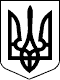 НАЦІОНАЛЬНА КОМІСІЯ З ЦІННИХ ПАПЕРІВ ТА ФОНДОВОГО РИНКУНаказНАЦІОНАЛЬНА КОМІСІЯ З ЦІННИХ ПАПЕРІВ ТА ФОНДОВОГО РИНКУНаказНАЦІОНАЛЬНА КОМІСІЯ З ЦІННИХ ПАПЕРІВ ТА ФОНДОВОГО РИНКУНаказ12.12.2022 р.Київ№ 124Щодо затвердження Опису розділів та схем ХМL файлів електронної форми звітних даних товарних бірж№ з/пАтрибутXMLПризначенняD_EDRPOUІдентифікаційний код юридичної особи суб’єкта подання (товарної біржі)D_LEIКод LEI товарної біржі (за наявності)D_NAMEПовне найменування суб’єкта подання (товарної біржі)REGDATEДата реєстрації суб’єктом подання електронного документаREGNUMВихідний реєстраційний номер електронного документаSTDДата складання інформації:дата початку звітного періодуFIDДата складання інформації:дата закінчення звітного періодуNREGОзнака нерегулярних даних: «True» для нерегулярних даних; «False» для регулярних данихTTYPEКод типу суб’єкта подання даних: 042 № з/пАтрибутXMLПризначенняNNНомер документа в переліку за порядкомURLПовна адреса файлу, за якою може бути здійснене вільне і пряме завантаження його копій засобами автоматизації (без необхідності попередньої реєстрації, введення кодів, інших додаткових дій на забезпечення завантаження), в форматі універсального покажчика місцезнаходження Universal Resource Locator (URL-адреса)FILENAMEІм’я файлу (включаючи розширення в імені файлу, яке має відповідати його типу/формату)FILESIZEТочний розмір файлу для забезпечення можливості автоматичного контролю точності копіювання вмістуCRC32Контрольна сума файлу для забезпечення можливості автоматичного контролю точності копіювання вмісту (ціле число в шістнадцятковому вираженні, доповнене нулями зліва до восьми знаків, яке розраховується та перевіряється відповідно до алгоритму CRC32 IEEE 802.3, сумісному з форматом ZIP)OPYSПримітки (опис документа)№ з/пЕлемент XMLПризначенняDTSTRANSACTIONSДовідка про укладені (виконані) біржові угоди/біржові договориDTS_DCONTRACTSДовідка про укладені (виконані/припинені) деривативні контракти№ з/пАтрибутXMLПризначенняP_TYPEТип правочину: біржова угода - «1»,  біржовий договір – «2»P_STDATEДата укладання біржової угоди/біржового договоруP_FNDATEДата виконання біржової угоди/біржового договору1P_FXDATEЧас фіксації укладання біржової угоди/біржового договоруP_NNРеєстраційний номер біржової угоди/біржового договоруP_NAMEІдентифікація (назва) біржового товару, щодо якого було укладено біржову угоду/біржовий договір2 CLS_NAMEНазва класифікатора3P_QКількість (обсяг) товару, щодо якого було укладено біржову угоду/біржовий договірP_SUMСума біржової угоди/біржового договоруP_UNITОдиниця виміру біржового товару, щодо якого було укладено біржову угоду/біржовий договір4TTRADEТехнологія проведення торгів5VR_OPERВиди ринку за характером проведення операцій6PZ_TYPEВид заявок, на підставі яких укладено біржову угоду/біржовий договір адресні – «1», безадресні – «2» PZ_ATYPEВид заявок, на підставі яких укладено біржову угоду/біржовий договір анонімні – «3», неанонімні – «4»VEND_EDRСторони біржової угоди/біржового договору. Учасник торгів – продавець. Ідентифікаційний код юридичної особи, реєстраційний номер облікової картки платника податків фізичної особи, фізичної особи-підприємця або серія (за наявності) та номер паспорта (для фізичних осіб та фізичних осіб –  підприємців, які через свої релігійні переконання відмовляються від прийняття реєстраційного номера облікової картки платника податків та повідомили про це відповідний контролюючий орган і мають відмітку в паспорті)VEND_LEIСторони біржової угоди/біржового договору. Учасник торгів – продавець. Код LEI (за наявності)VEND_NAMEСторони біржової угоди/біржового договору. Учасник торгів – продавець. Найменування юридичної особи, прізвище, ім’я та по батькові (за наявності) фізичної особиVEND_CL_TКлієнт, в інтересах якого виступає учасник торгів – продавець: вид особи7VEND_CL_EDRКлієнт, в інтересах якого виступає учасник торгів – продавець: ідентифікаційний код юридичної особи, реєстраційний номер облікової картки платника податків або серія (за наявності) та номер паспорта (для фізичних осіб та фізичних осіб –  підприємців, які через свої релігійні переконання відмовляються від прийняття реєстраційного номера облікової картки платника податків та повідомили про це відповідний орган державної податкової служби і мають відмітку в паспорті)  VEND_CL_LEIКлієнт, в інтересах якого виступає учасник торгів – продавець. Код LEI (за наявності)VEND_CL_NAMEКлієнт, в інтересах якого виступає учасник торгів – продавець: Найменування юридичної особи, прізвище, ім’я та по батькові (за наявності) фізичної особиVEND_CL_CTRКлієнт, в інтересах якого виступає учасник торгів – продавець: країна реєстрації8BDDR_EDRСторони біржової угоди/біржового договору. Учасник торгів – покупець. Ідентифікаційний код юридичної особи, реєстраційний номер облікової картки платника податків фізичної особи, фізичної особи-підприємця або серія та номер паспорта (для фізичних осіб та фізичних осіб підприємців, які через свої релігійні переконання відмовляються від прийняття реєстраційного номера облікової картки платника податків та повідомили про це відповідний контролюючий орган і мають відмітку в паспорті)BDDR_LEIСторони біржової угоди/біржового договору. Учасник торгів – покупець. Код LEI (за наявності)BDDR_NAMEСторони біржової угоди/біржового договору. Учасник торгів – покупець. Найменування юридичної особи, прізвище, ім’я та по батькові (за наявності) фізичної особи, фізичної особи-підприємцяBDDR_CL_TКлієнт, в інтересах якого виступає учасник торгів – покупець: вид особи7BDDR_CL_EDRКлієнт, в інтересах якого виступає учасник торгів – покупець: ідентифікаційний код юридичної особи, реєстраційний номер облікової картки платника податків або серія (за наявності) та номер паспорта (для фізичних осіб та фізичних осіб – підприємців, які через свої релігійні переконання відмовляються від прийняття реєстраційного номера облікової картки платника податків та повідомили про це відповідний орган державної податкової служби і мають відмітку в паспорті)BDDR_CL_LEIКлієнт, в інтересах якого виступає учасник торгів – покупець. Код LEI (за наявності)BDDR_CL_NAMEКлієнт, в інтересах якого виступає учасник торгів – покупець: Найменування юридичної особи, прізвище, ім’я та по батькові (за наявності)  фізичної особиBDDR_CL_CTRКлієнт, в інтересах якого виступає учасник торгів – покупець: країна реєстрації8PRIMПримітки№ з/пАтрибутXMLПризначенняP_STDATEДата укладання деривативного контрактуP_FXDATEЧас фіксації укладання деривативного контрактуP_STROKСтрок деривативного контракту P_FNDATEДата виконання/припинення1P_PRICEЦіна деривативного контрактуP_CODEКод деривативного контракту2P_NAMEІдентифікація (назва) біржового товару, який є  базовим активом деривативного контракту3CLS_NAMEНазва класифікатора4P_UNITОдиниця виміру біржового товару,  який є  базовим активом деривативного контракту5VR_OPERВиди ринку за характером проведення операцій6PZ_TYPEВид заявок, на підставі яких укладено деривативний контракт: адресні – «1», безадресні – «2»PZ_ATYPEВид заявок, на підставі яких укладено деривативний контракт: анонімні – «3», неанонімні – «4»VEND_EDRСторони деривативного контракту. Учасник торгів – продавець. Ідентифікаційний код юридичної особи, реєстраційний номер облікової картки платника податків фізичної особи, фізичної особи-підприємця або серія (за наявності) та номер паспорта (для фізичних осіб та фізичних осіб –  підприємців, які через свої релігійні переконання відмовляються від прийняття реєстраційного номера облікової картки платника податків та повідомили про це відповідний контролюючий орган і мають відмітку в паспорті)VEND_LEIСторони деривативного контракту. Учасник торгів – продавець. Код LEI (за наявності)VEND_NAMEСторони деривативного контракту. Учасник торгів – продавець. найменування юридичної особи, прізвище, ім’я та по батькові (за наявності) фізичної особиVEND_CL_TКлієнт, в інтересах якого виступає учасник торгів – продавець: вид особи7VEND_CL_EDRКлієнт, в інтересах якого виступає учасник торгів – продавець: ідентифікаційний код юридичної особи, реєстраційний номер облікової картки платника податків або серія (за наявності) та номер паспорта (для фізичних осіб та фізичних осіб –  підприємців, які через свої релігійні переконання відмовляються від прийняття реєстраційного номера облікової картки платника податків та повідомили про це відповідний орган державної податкової служби і мають відмітку в паспорті)  VEND_CL_LEIКлієнт, в інтересах якого виступає учасник торгів – продавець. Код LEI (за наявності)VEND_CL_NAMEКлієнт, в інтересах якого виступає учасник торгів – продавець: найменування юридичної особи, прізвище, ім’я та по батькові (за наявності) фізичної особиVEND_CL_CTRКлієнт, в інтересах якого виступає учасник торгів – продавець: країна реєстрації8BDDR_EDRСторони біржової угоди/біржового договору. Учасник торгів – покупець. Ідентифікаційний код юридичної особи, реєстраційний номер облікової картки платника податків фізичної особи, фізичної особи-підприємця або серія та номер паспорта (для фізичних осіб та фізичних осіб підприємців, які через свої релігійні переконання відмовляються від прийняття реєстраційного номера облікової картки платника податків та повідомили про це відповідний контролюючий орган і мають відмітку в паспорті)BDDR_LEIСторони деривативного контракту. Учасник торгів – покупець. Код LEI (за наявності)BDDR_NAMEСторони  деривативного контракту. Учасник торгів – покупець. Найменування юридичної особи, прізвище, ім’я та по батькові (за наявності) фізичної особи, фізичної особи-підприємцяBDDR_CL_TКлієнт, в інтересах якого виступає учасник торгів – покупець: вид особи7BDDR_CL_EDRКлієнт, в інтересах якого виступає учасник торгів – покупець: ідентифікаційний код юридичної особи, реєстраційний номер облікової картки платника податків або серія (за наявності) та номер паспорта (для фізичних осіб та фізичних осіб – підприємців, які через свої релігійні переконання відмовляються від прийняття реєстраційного номера облікової картки платника податків та повідомили про це відповідний орган державної податкової служби і мають відмітку в паспорті)BDDR_CL_LEIКлієнт, в інтересах якого виступає учасник торгів – покупець. Код LEI (за наявності)BDDR_CL_NAMEКлієнт, в інтересах якого виступає учасник торгів – покупець: Найменування юридичної особи, прізвище, ім’я та по батькові (за наявності)  фізичної особиBDDR_CL_CTRКлієнт, в інтересах якого виступає учасник торгів – покупець: країна реєстрації8PRIMПримітки№ з/пЕлемент XMLПризначенняDTSREESTRДовідка про реєстр біржових товарів, допущених до біржових торгівDTSPERELIKДовідка про перелік членів товарної біржі, учасників торгів та їх біржових брокерів, допущених до укладання та виконання біржових угод/біржових договорів/деривативних контрактівDTSFULFILLMENTДовідка щодо виконання маркет-мейкером своїх зобов’язаньDTSFININST_KДовідка про активи товарної біржі: Перелік інвестицій у фінансові інструментиDTSFININ_NCPДовідка про активи товарної біржі: Перелік інвестицій у корпоративні права, виражені в інший, ніж цінні папери, форміDTSTBLDEBIZ_KДовідка про активи товарної біржі: Заборгованість інших осіб перед товарною біржою, у тому числі дебіторська заборгованістьDTSTBLCASHДовідка про активи товарної біржі: Грошові коштиDTSDPRUDДовідка про пруденційні нормативи товарної біржіDTSDPRUDDTДовідка про вихідні дані для розрахунку розміру регулятивного капіталуDTSDRKДовідка про розрахунок нормативу достатності регулятивного капіталуDTSPPORДовідка про розрахунок коефіцієнта покриття операційного ризикуDTSNKR_NBДовідка про розрахунок нормативу концентрації кредитного ризику. Інформація стосовно розрахунку нормативу концентрації кредитного ризику за контрагентами, що не є банками або інвестиційними фірмамиDTSNKR_BДовідка про розрахунок нормативу концентрації кредитного ризику. Інформація стосовно розрахунку нормативу концентрації кредитного ризику за контрагентами, що є банками або інвестиційними фірмамиFin*Фінансова звітність№ з/пАтрибутXMLПризначенняP_NAMEНазва біржового товару1 CLS_NAMEНазва класифікатора2PQ_MINМінімальна кількість (обсяг)  біржового товару, що пропонується до торгівлі (лот)P_UNITОдиниця виміру біржового товару3ININDEXРозрахунок індексу або іншого показника біржової торгівлі здійснюється з врахуванням біржового товару:  «1» - так, «0» - ніINDEXNAMEНазва індексу або іншого показника біржової торгівлі, який розраховує товарна біржа4PRIMПримітки№ з/пАтрибутXMLПризначенняBIDDER_EDRУчасник торгів. Ідентифікаційний код юридичної особи, реєстраційний номер облікової картки платника податків фізичної особи, фізичної особи-підприємця або серія (за наявності) та номер паспорта (для фізичних осіб та фізичних осіб – підприємців, які через свої релігійні переконання відмовляються від прийняття реєстраційного номера облікової картки платника податків та повідомили про це відповідний контролюючий орган і мають відмітку в паспорті)BIDDER_LEIУчасник торгів. Код LEI (за наявності)BIDDER_NAMEУчасник торгів. Найменування юридичної особи, прізвище, ім’я та по батькові (за наявності) фізичної особи, фізичної особи-підприємцяINTR_DATEДата допущення учасника торгів до біржових торгівMMBRНаявність у учасника біржових торгів статусу члена товарної біржі (так – «1», ні – «2»)MMBR_DATEДата набуття статусу члена товарної біржі (для члена товарної біржі)BROKER_NAME1Біржовий брокер (прізвище)BROKER_NAME2Біржовий брокер (ім'я)BROKER_NAME3Біржовий брокер (по батькові) (за наявності)BROKER_EDRБіржовий брокер (реєстраційний номер облікової картки платника податків фізичної особи, фізичної особи-підприємця або серія (за наявності) та номер паспорта (для фізичних осіб та фізичних осіб -підприємців, які через свої релігійні переконання відмовляються від прийняття реєстраційного номера облікової картки платника податків та повідомили про це відповідний контролюючий орган і мають відмітку в паспорті))DOC_NAMEНайменування документа, на підставі якого учаснику торгів надано право укладати та/або виконувати біржові угоди/біржові договори  DOC_DATEДата видачі документа, на підставі якого учаснику торгів надано право укладати та/або виконувати біржові угоди/біржові договориMMBRFIDСтрок повноважень учасника торгів (вказується дата, з якої припиняються повноваження)ISMMНаявність у учасника біржових торгів статусу маркет-мейкера (так – «1», ні – «2»)N_DOGНомер договору, на підставі якого учасник біржових торгів отримав статус маркет-мейкераD_DOGДата укладання договору, на підставі якого учасник біржових торгів отримав статус маркет-мейкераP_NAMEНайменування біржового товару, ліквідність ринку якого підтримує маркет-мейкер1CLS_NAMEНазва класифікатора2PRIMПримітки№ з/пАтрибутXMLПризначенняBIDDER_EDRУчасник торгів який отримав статус маркет-мейкера. Ідентифікаційний код юридичної особи, реєстраційний номер облікової картки платника податків  фізичної особи, фізичної особи-підприємця або серія (за наявності) та номер паспорта (для фізичних осіб та  фізичної особи – підприємця, які через свої релігійні переконання відмовляються від прийняття реєстраційного номера облікової картки платника податків та повідомили про це відповідний контролюючий орган і мають відмітку в паспорті)BIDDER_LEIУчасник торгів який отримав статус маркет-мейкера. Код LEI (за наявності)BIDDER_NAMEУчасник торгів який отримав статус маркет-мейкера. Найменування юридичної особи, прізвище, ім’я та по батькові (за наявності)  фізичної особи, фізичної особи-підприємцяN_DOGНомер договору, на підставі якого учасник біржових торгів отримав статус маркет-мейкераD_DOGДата укладання договору, на підставі якого учасник біржових торгів отримав статус маркет-мейкераP_NAMEНайменування біржового товару, ліквідність ринку якого підтримує маркет-мейкер1P_CODEКласифікація деривативного контракту2CLS_NAMEНазва класифікатора3FULFILLMENTВиконання маркет-мейкером своїх зобов’язань протягом звітного місяця (так - «1», ні - «2»)PRIMПримітки№ з/пАтрибутXMLПризначенняST_TYPEВид фінансового інструменту1EM_EDRPІдентифікаційний код емітента/особи, яка видала цінний папір або інший фінансовий інструмент або ідентифікаційний код з торговельного, судового або банківського реєстру країни, де офіційно зареєстрований емітент/особа, яка видала цінний папір або інший фінансовий інструмент – нерезидент, або реєстраційний номер облікової картки платника податків або серія (за наявності) та номер паспорта (для фізичних осіб та фізичних осіб – підприємців, які через свої релігійні переконання відмовляються від прийняття реєстраційного номера облікової картки платника податків та повідомили про це відповідний контролюючий орган і мають відмітку в паспорті) фізичної особи, яка видала цінний папір або інший фінансовий інструментEM_NAMEНайменування емітента/особи, що видала цінний папір або інший фінансовий інструмент/прізвище, ім’я та по батькові (за наявності) особи, що видала цінний папір або інший фінансовий інструментC_CODEКод країни реєстрації емітента/особи, яка видала цінний папір або інший фінансовий інструмент2EMLEIКод LEI емітента (за наявності)EM_KVEDКод за КВЕД емітента/особи, яка видала цінний папір або інший фінансовий інструмент (за наявності)EM_EDRICIКод за Єдиним державним реєстром інститутів спільного інвестування (для цінних паперів інститутів спільного інвестування)ISINМіжнародний ідентифікаційний номер цінного папера/ідентифікатор іншого фінансового інструмента (за наявності)V_SRСерія векселяV_NMНомер векселяCURRНазва валюти3CP_VALВартість цінних паперів або інших фінансових інструментів на звітну дату, грнCP_QКількість цінних паперів або інших фінансових інструментів, шт.O_RESTRОзнака наявності обмежень щодо цінних паперів та/або перебування емітента/особи, яка видала цінний папір або інший фінансовий інструмент у певному стані 4 (0 - відсутні/не перебуває, 1 - наявні/перебуває)PEBALEMЧастка від загального обсягу емісії емітента (для емісійних цінних паперів), %PRIMПримітки№ з/пАтрибутXMLПризначенняCR_COSTВартість придбання корпоративних прав, грнCR_VALВартість корпоративних прав на звітну дату, грнEM_NAMEНайменування юридичної особи, частка у статутному капіталі якої придбана (далі - товариство)EM_EDRPКод за ЄДРПОУ товариства (у разі наявності)EM_KVEDКод за КВЕД товариства (у разі наявності)EM_SKРозмір статутного капіталу товариства, грнPEBALEMЧастка у статутному капіталі товариства, %OSTANОзнака щодо перебування товариства у певному стані1 (0 - не перебуває, 1 - перебуває)PRIMПримітки№ з/пАтрибутXMLПризначенняD_EDRPOUКод за ЄДРПОУ  боржника (у разі наявності)D_KVEDКод за КВЕД боржника (у разі наявності)D_NAMEНайменування/прізвище, ім’я та по батькові (за наявності) боржникаPRED_DZПредмет заборгованості: 01 - цінні папери; 02 - грошові кошти; 03 - нараховані, але не сплачені відсотки; 04 - корпоративні права (виражені в інший, ніж цінні папери, формі); 05 - позика; 06 - заборгованість, що виникла на підставі договору відступлення прав вимоги; 07 - інше відповідно до умов договоруDZ_BANKНайменування банку, що надав кредит (для заборгованості, що виникла на підставі договору відступлення прав вимоги)DATAS_DZДата виникнення заборгованостіDATAF_DZПланова дата погашення заборгованості1DATAFL_DZПланова дата погашення пролонгованої заборгованості2CHRV_STDВартість на дату виникнення заборгованості, грнCHRVВартість на звітну дату, грн LQ_RESTRTКількість пролонгацій договоруLRESTRT_DДата останньої пролонгації заборгованості4OSTANОзнака щодо перебування дебітора у певному стані3 (0 - не перебуває, 1 - перебуває)PRIMПримітки№ з/пАтрибутXMLПризначенняBANKEDRPOUІдентифікаційний код банку, в якому розміщено грошові кошти товарної біржіBANKLEIкод LEI банку, в якому розміщено грошові кошти товарної біржі (за наявності) BANKNAMEНайменування банку, в якому розміщено грошові кошти товарної біржіACCOUNT(готівкові кошти - 1, кошти на поточному рахунку в банку 2 , депозит до запитання в банку - 3, строковий депозит в банку - 4)COSTGRNСума грошового активу CASHNAMEВалюта грошових коштів1 STARTDATДата укладання депозитного договору FINDATТермін погашення депозитуPRIMПримітки№ з/пАтрибутXMLПризначенняDATEROZДата, на яку здійснено розрахунок пруденційних нормативівRZRKРозмір регулятивного капіталу2, грнPP_DRKНорматив достатності регулятивного капіталу 1PP_PORКоефіцієнт покриття операційного ризику 1PP_KKRR1Норматив концентрації кредитного ризику за контрагентами, що не є банками або інвестиційними фірмами 1, %PP_KKRR2Норматив концентрації кредитного ризику за контрагентами, що є банками або інвестиційними фірмами 1, %PRIMПримітки№ з/пАтрибутXMLПризначенняDATEROZДата, на яку здійснено розрахунок пруденційних нормативівRZRKРозмір регулятивного капіталу, грнRKFRРозмір капіталу першого рівня, грнRKSRРозмір капіталу другого рівня, грнFSSKЗареєстрований статутний капітал, грнRKРезервний капітал, грнDKДодатковий капітал, грнNRPRНерозподілений прибуток на початок звітного року, грнPR_NPПрибуток поточного року (якщо фінансовим результатом є прибуток) у разі підтвердження його розміру аудитором (аудиторською фірмою) відповідно до Міжнародних стандартів аудиту (грн)NPSKНеоплачений статутний капітал, грнRMSKВилучений статутний капітал, грнPRDZПрострочена понад 30 днів дебіторська заборгованість, грнDZDДовгострокова дебіторська заборгованість, в тому числі пролонгована, термін сплати якої не настав, грнDZKКороткострокова дебіторська заборгованість, сумарний строк пролонгації якої перевищує 30 днів та термін сплати якої не настав, грнDZK_25Короткострокова дебіторська заборгованість, термін сплати якої не настав (крім короткострокової дебіторської заборгованості, сумарний строк пролонгації якої перевищує 30 днів та термін сплати якої не настав), у разі, якщо загальна її сума перевищує 25% мінімального розміру регулятивного капіталу установи, у розмірі такого перевищення, грнNA_ZVНематеріальні активи за залишковою вартістю, грнNA_KVКапітальні вкладення у нематеріальні активи, грнRPRПрибуток на початок звітного року, що був розподілений у звітному році, грнRPR2Прибуток поточного року, підтверджений аудитором (аудиторською фірмою), що був розподілений у звітному році (у разі його включення до розрахунку), грнNZBНепокритий збиток на початок звітного року, грнPR_NZЗбитки поточного року (якщо фінансовим результатом є збиток), грнFIP15PФінансові інвестиції у статутний капітал підприємств (крім приватних акціонерних товариств, акції яких допущені до торгів на організованих ринках капіталу, публічних акціонерних товариств та фінансових установ) у разі, якщо загальна сума таких інвестицій перевищує 15 % статутного капіталу установи, у розмірі такого перевищення, грнFIF10Фінансові інвестиції у статутний капітал фінансових установ та пайові інвестиційні фонди у розмірі 10 і більше відсотків їх статутного капіталу (загальної номінальної вартості зареєстрованого випуску інвестиційних сертифікатів пайового інвестиційного фонду), грнBALCPБалансова вартість цінних паперів, заборона щодо торгівлі якими на організованих ринках капіталу не встановлена законодавством України (крім акцій приватних акціонерних товариств, які відповідно до законодавства України можуть перебувати у біржовому списку фондової біржі), рішеннями Комісії або рішеннями суду, що не допущені до торгів на принаймні одного з організованих ринків капіталу, крім цінних паперів, емітованих або виданих центральними органами виконавчої влади, місцевими органами виконавчої влади, Національним банком України та Державною іпотечною установою, цінних паперів, емітованих (випущених) іноземною державою або відповідним державним органом іноземної держави, яка має міжнародний кредитний рейтинг не нижче інвестиційного рівня за класифікацією міжнародного рейтингового агентства, яке включене до переліку міжнародних рейтингових агентств, визнаних Комісією, а також цінних паперів міжнародних фінансових організацій та цінних паперів іноземного емітента, допущених до торгівлі принаймні на одній з іноземних фондових бірж, що входять до переліку, затвердженого Комісією, депозитні сертифікати банків, грнBALCPSUSБалансова вартість цінних паперів, торгівля якими на організованих ринках капіталу заборонена законодавством України (крім акцій приватних акціонерних товариств, які відповідно до законодавства України не можуть бути допущені до торгів на організованих ринках капіталу, та векселів), рішеннями Комісії або рішеннями суду, а також цінних паперів, щодо яких зупинено внесення змін до системи депозитарного обліку цінних паперів або обіг яких/торгівлю якими зупинено на підставі рішення суду, рішення Комісії або постанови/розпорядження уповноваженої особи Комісії про накладання санкції за правопорушення на ринку цінних паперів (грн)GUDVLГудвіл, грнVLODВекселі, придбані та одержані, якщо цінні папери векселедавця не допущені до торгів на принаймні одному з регульованих ринків капіталу, та векселі, видані фізичними особами, грнVIDPAKTВідстрочені податкові активи, грнVMPВитрати майбутніх періодів, грнVNRSKВнески до незареєстрованого статутного капіталу, грнDCKPКапітал у дооцінках, грнVBANKRФінансові інвестиції у статутний капітал підприємств-банкрутів, підприємств, щодо яких порушено справу про банкрутство, та підприємств, щодо яких проводиться процедура ліквідації, а також їх дебіторська заборгованість PRIMПримітки№ з/пАтрибутXMLПризначенняDATEROZДата, на яку здійснено розрахунок пруденційних нормативівPP_DRKНорматив достатності регулятивного капіталу1RZRKРозмір регулятивного капіталу, грнV_FNРозмір фіксованих накладних витрат, грнV_CORPЗагальні корпоративні витрати (організаційні витрати, витрати на проведення річних та інших зборів органів управління, представницькі витрати тощо), грнV_AUPВитрати на утримання адміністративно-управлінського персоналу, грнV_SVВитрати на службові відрядження, грнV_UMNAВитрати на утримання основних засобів, інших матеріальних необоротних активів загальногосподарського призначення (оренда, амортизація, ремонт, страхування майна, комунальні послуги), грнV_PZВитрати на оплату послуг зв’язку, грнV_KPВинагороди за консультаційні послуги, грнV_IPВинагороди за інформаційні послуги, грнV_APВинагороди за аудиторські послуги, грнV_ZPВинагороди за інші послуги, грнV_RKOПлата за розрахунково-касове обслуговування та інші послуги банків, грнV_OPВитрати на охорону приміщень, грнPRIMПримітки№ з/пАтрибутXMLПризначенняDATEROZДата, на яку здійснено розрахунок пруденційних нормативівPP_PORКоефіцієнт покриття операційного ризику 1RZRKРозмір регулятивного капіталу, грнV_ORВеличина операційного ризику1D_NET1DYВеличина нетто-доходу за 1-й рік, грнD_NET2DYВеличина нетто-доходу за 2-й рік, грнD_NET3DYВеличина нетто-доходу за 3-й рік, грнD_NETAVGСереднє значення позитивного нетто-доходу, грнPRIMПримітки№ з/пАтрибутXMLПризначенняE_NAMEНайменування контрагента - юридичної особиE_EDRКод за ЄДРПОУ контрагента - юридичної особи - резидентаE_NUMНомер реєстрації відповідно до торговельного, банківського або судового реєстру або реєстру місцевого органу влади іноземної держави про реєстрацію юридичної особи - контрагента - нерезидентаE_PIB1Прізвище фізичної особи - контрагентаE_PIB2Ім'я фізичної особи - контрагентаE_PIB3По батькові фізичної особи - контрагента (у разі наявності)E_IDРеєстраційний номер облікової картки платника податків або серія та номер паспорта (для фізичних осіб, які через свої релігійні переконання відмовляються від прийняття реєстраційного номера облікової картки платника податків та повідомили про це відповідний контролюючий орган і мають відмітку в паспорті) фізичної особи - контрагентаE_CNTRКраїна реєстрації контрагента 2RZRKРозмір регулятивного капіталу 3, грнPEBALEMЧастка у статутному капіталі контрагента 3, грнE_CPЕмісійні/неемісійні цінні папери, випущені/видані контрагентом, та доходи, нараховані за ними, крім державних цінних паперів, цінних паперів, гарантованих державою, та доходів, нарахованих за ними (в тому числі цінних паперів, емітованих (випущених) іноземною державою або відповідним державним органом іноземної держави, яка має міжнародний кредитний рейтинг не нижче інвестиційного рівня за класифікацією міжнародного рейтингового агентства, яке включене до переліку міжнародних рейтингових агентств, визнаних Комісією) 3, грнE_ZBЗаборгованість контрагента перед установою, у тому числі дебіторська заборгованість 3, грнE_MONEYГрошові кошти установи на поточних рахунках та депозити установи в банках, а також доходи, нараховані за ними3, грнE_SMASSTSСума активів, за якими контрагент має зобов’язання перед установою3, грнPP_KKRR1Норматив концентрації кредитного ризику 4, %PRIMПримітки№ з/пАтрибутXMLПризначенняE_NAMEНайменування контрагентаE_EDRКод за ЄДРПОУ контрагента - резидентаE_NUMНомер реєстрації відповідно до торговельного, банківського або судового реєстру або реєстру місцевого органу влади іноземної держави про реєстрацію юридичної особи - контрагента - нерезидентаE_CNTRКраїна реєстрації контрагента 2RZRKРозмір регулятивного капіталу 3, грнPEBALEMЧастка у статутному капіталі контрагента 3, грнE_CPЕмсійні/неемісійні цінні папери, випущені/видані контрагентом, та доходи, нараховані за ними, крім державних цінних паперів, цінних паперів, гарантованих державою, та доходів, нарахованих за ними (в тому числі цінних паперів, емітованих (випущених) іноземною державою або відповідним державним органом іноземної держави, яка має міжнародний кредитний рейтинг не нижче інвестиційного рівня за класифікацією міжнародного рейтингового агентства, яке включене до переліку міжнародних рейтингових агентств, визнаних Комісією) 3, грнE_ZBЗаборгованість контрагента перед установою, у тому числі дебіторська заборгованість 3, грнE_MONEYГрошові кошти установи на поточних рахунках та депозити установи в банках, а також доходи, нараховані за ними3, грнE_SMASSTSСума активів, за якими контрагент має зобов’язання перед установою 3, грнPP_KKRR2Норматив концентрації кредитного ризику 4, %PRIMПримітки№ з/пЕлемент XMLПризначенняDTSAUDITINFOДовідка про аудиторський звіт Fin*Фінансова звітність№ з/пАтрибутXMLПризначенняNAMEAUDНайменування суб’єкта аудиторської діяльностіEDRPOUAUDКод за ЄДРПОУ суб’єкта аудиторської діяльностіMSZNAUDМісцезнаходження суб’єкта аудиторської діяльностіNUM_SVНомер реєстрації у Реєстрі аудиторів та суб’єктів аудиторської діяльностіAUDREGRРозділ Реєстру аудиторів та суб’єктів аудиторської діяльності (3 - суб’єкти аудиторської діяльності, які мають право проводити обов’язковий аудит фінансової звітності, 4 - суб’єкти аудиторської діяльності, які мають право проводити обов’язковий аудит фінансової звітності підприємств, що становлять суспільний інтересAUD_REPFIDЗвітний період (рік), за який проведений аудит фінансової звітності – зазначається остання дата періодуAUD_REPSTDЗвітний період (рік), за який проведений аудит фінансової звітності – зазначається перша дата періодуAUD_OPINДумка аудитора (01 - немодифікована, 02 - із застереженням, 03 - негативна, 04 - відмова від висловлення думки)AUD_SVCNMНомер та дата договору на проведення аудиту: НомерAUD_SVCDTНомер та дата договору на проведення аудиту: ДатаAUD_BEGДата початку та дата закінчення аудиту: Дата початкуAUD_ENDДата початку та дата закінчення аудиту: Дата закінченняAUD_DATEДата аудиторського звітуPRIMПримітки№ з/пЕлемент XMLПризначенняDTS_ZREESTRДовідка про зміни у реєстрі біржових товарів допущених до біржових торгівDTS_ZPERELIKДовідка про зміни в переліку членів товарної біржі, учасників торгів та їх біржових брокерів, допущених до укладання та виконання біржових угод/ біржових договорів/деривативних контрактівDTSTRANSACTNS_IДовідка про укладені (виконані) біржові угоди/біржові договори, щодо яких відбулися зміниDTSDCONTRACTS_IДовідка про укладені (виконані/припинені) деривативні контракти, щодо яких відбулися зміни DTSINSTBLTYДовідка про ситуації цінової нестабільностіDTSSUSPICIONSДовідка про укладені біржові угоди/біржові договори/деривативні контракти, під час укладання яких у товарної біржі виникли підозри у маніпулюванні, інсайдерській торгівлі або інших зловживаннях№ з/пАтрибутXMLПризначенняP_NAMEНазва біржового товару1  CLS_NAMEНазва класифікатора2PQ_MINМінімальна кількість (обсяг)  біржового товару, що пропонується до торгівлі (лот)P_UNITОдиниця виміру біржового товару3P_DPDATEДата допуску біржового товару до біржових торгів (має бути заповнена завжди)P_ZPDATEДата зупинення/скасування допуску біржового товару до біржових торгівPIDSTAVAПідстави зупинення/скасування  допуску біржового товару до біржових торгівPRIMПримітки№ з/пАтрибутXMLПризначенняBIDDER_EDRУчасник торгів. Ідентифікаційний код юридичної особи, реєстраційний номер облікової картки платника податків  фізичної особи, фізичної особи-підприємця або серія (за наявності) та номер паспорта (для фізичних осіб та  фізичної особи-підприємця, які через свої релігійні переконання відмовляються від прийняття реєстраційного номера облікової картки платника податків та повідомили про це відповідний контролюючий орган і мають відмітку в паспорті)BIDDER_LEIУчасник торгів. Код LEI (за наявності)BIDDER_NAMEУчасник торгів. Найменування юридичної особи, прізвище, ім’я та по батькові (за наявності) фізичної особи, фізичної особи-підприємця INTR_DATEДата допущення учасника торгів до біржових торгівMMBRНаявність у учасника біржових торгів статусу члена товарної біржі (так – «1», ні – «2»)MMBR_DATEДата набуття статусу члена товарної біржі (для члена товарної біржі)BROKER_NAME1Біржовий брокер (прізвище)BROKER_NAME2Біржовий брокер (ім'я)BROKER_NAME3Біржовий брокер (по батькові) (за наявності)BROKER_EDRБіржовий брокер (реєстраційний номер облікової картки платника податків фізичної особи, фізичної особи-підприємця або серія (за наявності) та номер паспорта (для фізичних осіб та фізичних осіб-підприємців, які через свої релігійні переконання відмовляються від прийняття реєстраційного номера облікової картки платника податків та повідомили про це відповідний контролюючий орган і мають відмітку в паспорті))STOP_DATEДата зупинення/припинення допуску до біржових торгівPRIMПримітки№ з/пАтрибутXMLПризначенняP_TYPEТип правочину: біржова угода - «1»,  біржовий договір – «2»P_STDATEДата укладання біржової угоди/біржового договоруP_FNDATEДата виконання біржової угоди/біржового договору1P_FXDATEЧас фіксації укладання біржової угоди/біржового договоруP_NNРеєстраційний номер біржової угоди/біржового договоруP_NAMEІдентифікація (назва) біржового товару, щодо якого було укладено біржову угоду/біржовий договір2CLS_NAMEНазва класифікатора3P_QКількість (обсяг) товару, щодо якого було укладено біржову угоду/біржовий договірP_SUMСума біржової угоди/біржового договоруP_UNITОдиниця виміру біржового товару, щодо якого було укладено біржову угоду /біржовий договір4TTRADEТехнологія проведення торгів5VR_OPERВиди ринку за характером проведення операцій6PZ_TYPEВид заявок, на підставі яких укладено біржову угоду/біржовий договір адресні – «1», безадресні  - «2»PZ_ATYPEВид заявок, на підставі яких укладено біржову угоду/біржовий договір анонімні – «3», неанонімні – «4»CANSEL_DATEДата анулювання (заповнюється в разі анулювання біржової угоди/біржового договору)VEND_EDRСторони біржової угоди/біржового договору. Учасник торгів - продавець. Ідентифікаційний код юридичної особи, реєстраційний номер облікової картки платника податків фізичної особи, фізичної особи-підприємця або серія та номер паспорта (для фізичних осіб та фізичних осіб-підприємців, які через свої релігійні переконання відмовляються від прийняття реєстраційного номера облікової картки платника податків та повідомили про це відповідний контролюючий орган і мають відмітку в паспорті)VEND_LEIСторони біржової угоди/біржового договору. Учасник торгів - продавець. Код LEI (за наявності)VEND_NAMEСторони біржової угоди/біржового договору. Учасник торгів – продавець. Найменування юридичної особи, прізвище, ім’я та по батькові (за наявності) фізичної особи, фізичної особи-підприємцяVEND_CL_TКлієнт, в інтересах якого виступає учасник торгів – продавець: вид особи7VEND_CL_EDRКлієнт, в інтересах якого виступає учасник торгів – продавець: ідентифікаційний код юридичної особи, реєстраційний номер облікової картки фізичної особи, фізичної особи -підприємця платника податків або серія (за наявності) та номер паспорта (для фізичних осіб та фізичних осіб-підприємців, які через свої релігійні переконання відмовляються від прийняття реєстраційного номера облікової картки платника податків та повідомили про це відповідний орган державної податкової служби і мають відмітку в паспорті)VEND_CL_LEIКлієнт, в інтересах якого виступає учасник торгів – продавець. Код LEI (за наявності)VEND_CL_NAMEКлієнт, в інтересах якого виступає учасник торгів – продавець: найменування юридичної особи, прізвище, ім’я та по батькові (за наявності) фізичної особи, фізичної особи-підприємцяVEND_CL_CTRКлієнт, в інтересах якого виступає учасник торгів – продавець: країна реєстрації8BDDR_EDRСторони біржової угоди/біржового договору. Учасник торгів - покупець. Ідентифікаційний код юридичної особи, реєстраційний номер облікової картки платника податків фізичної особи, фізичної особи-підприємця  або серія та номер паспорта (для фізичних осіб та фізичних осіб-підприємців, які через свої релігійні переконання відмовляються від прийняття реєстраційного номера облікової картки платника податків та повідомили про це відповідний орган державної податкової служби і мають відмітку в паспорті)BDDR_LEIСторони біржової угоди/біржового договору. Учасник торгів - покупець. Код LEI (за наявності),BDDR_NAMEСторони біржової угоди/біржового договору. Учасник торгів – покупець. Найменування юридичної особи, прізвище, ім’я та по батькові (за наявності) фізичної особи, фізичної особи-підприємцяBDDR_CL_TКлієнт, в інтересах якого виступає учасник торгів – покупець: вид особи7BDDR_CL_EDRКлієнт, в інтересах якого виступає учасник торгів – покупець: ідентифікаційний код юридичної особи, реєстраційний номер облікової картки платника податків або серія (за наявності) та номер паспорта (для фізичних осіб та фізичних осіб-підприємців, які через свої релігійні переконання відмовляються від прийняття реєстраційного номера облікової картки платника податків та повідомили про це відповідний орган державної податкової служби і мають відмітку в паспорті)BDDR_CL_LEIКлієнт, в інтересах якого виступає учасник торгів – покупець. Код LEI (за наявності)BDDR_CL_NAMEКлієнт, в інтересах якого виступає учасник торгів – покупець: найменування юридичної особи, прізвище, ім’я та по батькові (за наявності) фізичної особи, фізичної особи-підприємцяBDDR_CL_CTRКлієнт, в інтересах якого виступає учасник торгів – покупець: країна реєстрації8SANCTINFІнформація про санкції, які застосовано товарною біржею у зв'язку з порушенням правил товарної біржі щодо виконання біржової угоди/біржового договору, відповідно до внутрішніх документів товарної біржіPRIMПримітки№ з/пАтрибутXMLПризначенняP_STDATEДата укладання деривативного контрактуP_FXDATEЧас фіксації укладання деривативного контрактуP_STROKСтрок деривативного контрактуP_FNDATEДата виконання/припинення деривативного контракту1P_CODEКод деривативного контракту2 P_NAMEІдентифікація (назва) біржового товару, який є базовим активом деривативного контракту3CLS_NAMEНазва класифікатора4P_UNITОдиниця виміру біржового товару,  який є базовим активом деривативного контракту 5VR_OPERВиди ринку за характером проведення операцій6PZ_TYPEВид заявок, на підставі яких укладено деривативний контракт: адресні – «1», безадресні  - «2»PZ_ATYPEВид заявок, на підставі яких укладено  деривативний контракт: анонімні – «3», неанонімні – «4»VEND_EDRСторони деревавного контракту. Учасник торгів - продавець. Ідентифікаційний код юридичної особи, реєстраційний номер облікової картки платника податків фізичної особи, фізичної особи-підприємця або серія та номер паспорта (для фізичних осіб та фізичнихосіб-підприємців, які через свої релігійні переконання відмовляються від прийняття реєстраційного номера облікової картки платника податків та повідомили про це відповідний контролюючий орган і мають відмітку в паспорті)VEND_LEIСторони деривативного контракту. Учасник торгів - продавець. Код LEI (за наявності)VEND_NAMEСторони деривативного контракту. Учасник торгів – продавець. Найменування юридичної особи, прізвище, ім’я та по батькові (за наявності) фізичної особи, фізичної особи-підприємцяVEND_CL_TКлієнт, в інтересах якого виступає учасник торгів – продавець: вид особи7VEND_CL_EDRКлієнт, в інтересах якого виступає учасник торгів – продавець: ідентифікаційний код юридичної особи, реєстраційний номер облікової картки фізичтої особи, фізичної особи -підприємця платника податків або серія (за наявності) та номер паспорта (для фізичних осіб та фізичних осіб-підприємців, які через свої релігійні переконання відмовляються від прийняття реєстраційного номера облікової картки платника податків та повідомили про це відповідний орган державної податкової служби і мають відмітку в паспорті)VEND_CL_LEIКлієнт, в інтересах якого виступає учасник торгів – продавець. Код LEI (за наявності)VEND_CL_NAMEКлієнт, в інтересах якого виступає учасник торгів – продавець: найменування юридичної особи, прізвище, ім’я та по батькові (за наявності) фізичної особи, фізичної особи-підприємцяVEND_CL_CTRКлієнт, в інтересах якого виступає учасник торгів – продавець: країна реєстрації8BDDR_EDRСторони деривативного контракту. Учасник торгів - покупець. Ідентифікаційний код юридичної особи, реєстраційний номер облікової картки платника податків фізичної особи, фізичної особи-підприємця  або серія та номер паспорта (для фізичних осіб та фізичних осіб-підприємців, які через свої релігійні переконання відмовляються від прийняття реєстраційного номера облікової картки платника податків та повідомили про це відповідний орган державної податкової служби і мають відмітку в паспорті)BDDR_LEIСторони деривативного контракту. Учасник торгів - покупець. Код LEI (за наявності),BDDR_NAMEСторони деривативного контракту. Учасник торгів – покупець. Найменування юридичної особи, прізвище, ім’я та по батькові (за наявності) фізичної особи, фізичної особи-підприємцяBDDR_CL_TКлієнт, в інтересах якого виступає учасник торгів – покупець: вид особи7BDDR_CL_EDRКлієнт, в інтересах якого виступає учасник торгів – покупець: ідентифікаційний код юридичної особи, реєстраційний номер облікової картки платника податків або серія (за наявності) та номер паспорта (для фізичних осіб та фізичних осіб-підприємців, які через свої релігійні переконання відмовляються від прийняття реєстраційного номера облікової картки платника податків та повідомили про це відповідний орган державної податкової служби і мають відмітку в паспорті)BDDR_CL_LEIКлієнт, в інтересах якого виступає учасник торгів – покупець. Код LEI (за наявності)BDDR_CL_NAMEКлієнт, в інтересах якого виступає учасник торгів – покупець: найменування юридичної особи, прізвище, ім’я та по батькові (за наявності) фізичної особи, фізичної особи-підприємцяBDDR_CL_CTRКлієнт, в інтересах якого виступає учасник торгів – покупець: країна реєстрації8SANCTINFІнформація про санкції, які застосовано товарною біржею у зв'язку з порушенням правил товарної біржі щодо виконання деривативного контракту, відповідно до внутрішніх документів товарної біржіPRIMПримітки№ з/пАтрибутXMLПризначенняP_STDATEДата укладання біржової угоди/біржового договоруP_FNDATEДата виконання біржової угоди/біржового договоруP_FXDATEЧас фіксації укладання біржової угоди/біржового договоруP_NNРеєстраційний номер біржової угоди/біржового договоруP_NAMEІдентифікація (назва) біржового товару, щодо якого було укладено біржову угоду/біржовий договір1 CLS_NAMEНазва класифікатора2P_QКількість (обсяг) товару, щодо якого було укладено біржову угоду/біржовий договірP_SUMСума біржової угоди/біржового договоруP_UNITОдиниця виміру біржового товару, щодо якого було укладено біржову угоду/біржовий договір3DELTAЗафіксоване значення зміни ціни біржового товару, %STOP_DTЧас зупинення торгівлі біржовим товаромRESTRT_DTЧас відновлення торгівлі біржовим товаромSTPCAUSEІнформація про підстави зупинення торгівлі біржовим товаромEVENTSЗаходи, які здійснюються товарною біржею у цій ситуаціїCHECKREZРезультати перевірки причин ситуації цінової нестабільності  PRIMПримітки№ з/пАтрибутXMLПризначенняSUSPTYPEНаявність у товарної біржі підозри у маніпулюванні, інсайдерській торгівлі або щодо інших зловживань під час укладання біржової угоди/біржового договору/деривативного контракту: «1» - підозри  у маніпулюванні, «2» - підозри у інсайдерській торгівлі, «3» - підозри у інших зловживанняхP_STDATEДата укладання біржової угоди/біржового договору/деривативного контрактуP_FNDATEДата виконання біржової угоди/біржового договору або виконання/припинення деривативного контрактуP_FXDATEЧас фіксації укладання біржової угоди/біржового договору/деривативного контрактуP_NNРеєстраційний номер біржової угоди/біржового договору/деривативного контрактуP_NAMEІдентифікація (назва) біржового товару щодо якого було укладено біржову угоду/біржовий договір/який є базовим активом деривативного контракту1CLS_NAMEНазва класифікатора2P_QКількість (обсяг) товару, щодо якого було укладено біржову угоду/біржовий договір3P_SUMСума біржової угоди/біржового договору3P_UNITОдиниця виміру біржового товару, щодо якого було укладено біржову угоду/біржовий договір/який є базовим активом деривативного контракту4P_CODEКод деривативного контракту5TTRADEТехнологія проведення торгів6VR_OPERВиди ринку за характером проведення операцій7PZ_TYPEВид заявок, на підставі яких укладено біржову угоду/біржовий договір адресні – «1», безадресні – «2»3PZ_ATYPEВид заявок, на підставі яких укладено біржову угоду/біржовий договір анонімні – «1», неанонімні – «2»3VEND_EDRСторони біржової угоди/біржового договору/деривативного контракту. Учасник торгів – продавець. Ідентифікаційний код юридичної особи, реєстраційний номер облікової картки платника податків фізичної особи - підприємця або серія (за наявності) та номер паспорта (для фізичних осіб та фізичних осіб-підприємців, які через свої релігійні переконання відмовляються від прийняття реєстраційного номера облікової картки платника податків та повідомили про це відповідний контролюючий орган і мають відмітку в паспорті)VEND_LEIСторони біржової угоди/біржового договору/деривативного контракту. Учасник торгів – продавець. Код LEI (за наявності)VEND_NAMEСторони біржової угоди/біржового договору/деривативного контракту. Учасник торгів – продавець. Найменування юридичної особи, прізвище, ім’я та по батькові (за наявності)  фізичної особи, фізичної особи-підприємця VEND_CL_TКлієнт, в інтересах якого виступає учасник торгів – продавець: вид особи6VEND_CL_EDRКлієнт, в інтересах якого виступає учасник торгів – продавець: ідентифікаційний код юридичної особи, реєстраційний номер облікової картки платника податків фізичної особи, фізичної особи - підприємця або серія (за наявності) та номер паспорта (для фізичних осіб та фізичних осіб-підприємців, які через свої релігійні переконання відмовляються від прийняття реєстраційного номера облікової картки платника податків та повідомили про це відповідний орган державної податкової служби і мають відмітку в паспорті)  VEND_CL_LEIКлієнт, в інтересах якого виступає учасник торгів – продавець. Код LEI (за наявності)VEND_CL_NAMEКлієнт, в інтересах якого виступає учасник торгів – продавець: найменування юридичної особи, прізвище, ім’я та по батькові (за наявності)  фізичної особи, фізичної особи – підприємця VEND_CL_CTRКлієнт, в інтересах якого виступає учасник торгів – продавець: країна реєстрації8BDDR_EDRСторони біржової угоди/біржового договору/деривативного контракту. Учасник торгів – покупець. Ідентифікаційний код юридичної особи, реєстраційний номер облікової картки платника податків фізичної особи,  фізичної особи - підприємця або серія та номер паспорта (для фізичних осіб та фізичних осіб-підприємців, які через свої релігійні переконання відмовляються від прийняття реєстраційного номера облікової картки платника податків та повідомили про це відповідний контролюючий орган і мають відмітку в паспорті)BDDR_LEIСторони біржової угоди/біржового договору/деривативного контракту. Учасник торгів – покупець. Код LEI (за наявності)BDDR_NAMEСторони біржової угоди/біржового договору/деривативного контракту. Учасник торгів – покупець. Найменування юридичної особи, прізвище, ім’я та по батькові (за наявності)  фізичної особи, фізичної особи – підприємцяBDDR_CL_TКлієнт, в інтересах якого виступає учасник торгів – покупець: вид особи6BDDR_CL_EDRКлієнт, в інтересах якого виступає учасник торгів – покупець: ідентифікаційний код юридичної особи, реєстраційний номер облікової картки платника податків  фізичної особи, фізичної особи - підприємця або серія (за наявності) та номер паспорта (для фізичних осіб та фізичних осіб-підприємців, які через свої релігійні переконання відмовляються від прийняття реєстраційного номера облікової картки платника податків та повідомили про це відповідний орган державної податкової служби і мають відмітку в паспорті)BDDR_CL_LEIКлієнт, в інтересах якого виступає учасник торгів – покупець. Код LEI (за наявності)BDDR_CL_NAMEКлієнт, в інтересах якого виступає учасник торгів – покупець: найменування юридичної особи, прізвище, ім’я та по батькові (за наявності)  фізичної особи, фізичної особи - підприємцяBDDR_CL_CTRКлієнт, в інтересах якого виступає учасник торгів – покупець: країна реєстрації9PRIMПримітки№ з/пЕлемент XMLПризначенняDTSPERELIK_PІнформація про перелік учасників біржових торгівDTSREESTR_PІнформація про реєстр біржових товарівDTSTRANSACTIONS_PІнформація про обсяг торгівлі товарамиDTS_DCONTRACTS_PІнформація про укладені деривативні контрактиDTSAUDITINFO_PІнформація про аудиторський звіт Fin*Фінансова звітність№ з/пАтрибутXMLПризначенняBIDDER_EDRУчасник торгів. Ідентифікаційний код юридичної особи, реєстраційний номер облікової картки платника податків фізичної особи, фізичної особи-підприємця або серія (за наявності) та номер паспорта (для фізичних осіб та фізичних осіб – підприємців, які через свої релігійні переконання відмовляються від прийняття реєстраційного номера облікової картки платника податків та повідомили про це відповідний контролюючий орган і мають відмітку в паспорті)BIDDER_LEIУчасник торгів. Код LEI (за наявності)BIDDER_NAMEУчасник торгів. Найменування юридичної особи, прізвище, ім’я та по батькові (за наявності) фізичної особи, фізичної особи-підприємцяINTR_DATEДата допущення учасника торгів до біржових торгівMMBRFIDСтрок повноважень учасника торгів (вказується дата, з якої припиняються повноваження)ISMMНаявність у учасника біржових торгів статусу маркет-мейкера (так – «1», ні – «2»)PAUSEDATEДата зупинення допуску учасника торгів до біржових торгівSTOPDATEДата припинення допуску учасника торгів до біржових торгівPRIMПримітки№ з/пАтрибутXMLПризначенняP_NAMEНазва біржового товару1 CLS_NAMEНазва класифікатора2PQ_MINМінімальна кількість (обсяг)  біржового товару, що пропонується до торгівлі (лот)P_UNITОдиниця виміру біржового товару3ININDEXРозрахунок індексу або іншого показника біржової торгівлі здійснюється з врахуванням біржового товару:  «1» - так, «0» - ніINDEXNAMEНазва індексу або іншого показника біржової торгівлі, який розраховує товарна біржа4PRIMПримітки№ з/пАтрибутXMLПризначенняP_TYPEТип правочину: біржові угоди - «1», біржові договори – «2»P_STDATEДата укладання біржових угод/біржових договорівP_FNDATEДата виконання біржових угод/біржових договорів1P_ALLЗагальна кількість біржових угод, укладена щодо біржового товару протягом торгового дняP_ALL_DЗагальна кількість біржових договорів, укладена щодо біржового товару протягом торгового дня (зазначається у разі укладення біржового договору у цей день)P_NAMEІдентифікація (назва) біржового товару, щодо якого було укладено біржові угоди/біржові договори2 CLS_NAMEНазва класифікатора3P_QЗагальна кількість (обсяг) товару, щодо якого протягом торгового дня було укладено біржові угоди/біржові договориP_SUMЗагальна сума укладених протягом торгового дня біржових угод/біржових договорівP_UNITОдиниця виміру біржового товару, щодо якого було укладено біржові угоди/біржові договори4COURSEЗначення індексу або іншого показника біржової торгівлі, який розраховує товарна біржа щодо біржового товаруPRIMПримітки№ з/пАтрибутXMLПризначенняP_STDATEДата укладання деривативного контрактуP_FXDATEЧас фіксації укладання деривативного контрактуP_STROKСтрок деривативного контракту P_FNDATEДата виконання/припинення1P_PRICEЦіна деривативного контрактуP_CODEКод деривативного контракту2P_NAMEІдентифікація (назва) біржового товару, який є  базовим активом деривативного контракту3CLS_NAMEНазва класифікатора4P_UNITОдиниця виміру біржового товару,  який є  базовим активом деривативного контракту5PRIMПримітки№ з/пАтрибутXMLПризначенняNAMEAUDНайменування суб’єкта аудиторської діяльностіEDRPOUAUDКод за ЄДРПОУ суб’єкта аудиторської діяльностіMSZNAUDМісцезнаходження суб’єкта аудиторської діяльностіNUM_SVНомер реєстрації у Реєстрі аудиторів та суб’єктів аудиторської діяльностіAUDREGRРозділ Реєстру аудиторів та суб’єктів аудиторської діяльності (3 - суб’єкти аудиторської діяльності, які мають право проводити обов’язковий аудит фінансової звітності, 4 - суб’єкти аудиторської діяльності, які мають право проводити обов’язковий аудит фінансової звітності підприємств, що становлять суспільний інтересAUD_REPFIDЗвітний період (рік), за який проведений аудит фінансової звітності – зазначається остання дата періодуAUD_REPSTDЗвітний період (рік), за який проведений аудит фінансової звітності – зазначається перша дата періодуAUD_OPINДумка аудитора (01 - немодифікована, 02 - із застереженням, 03 - негативна, 04 - відмова від висловлення думки)AUD_SVCNMНомер та дата договору на проведення аудиту: НомерAUD_SVCDTНомер та дата договору на проведення аудиту: ДатаAUD_BEGДата початку та дата закінчення аудиту: Дата початкуAUD_ENDДата початку та дата закінчення аудиту: Дата закінченняAUD_DATEДата аудиторського звітуPRIMПримітки№з/пРядок схеми<?xml version='1.0' encoding='windows-1251'?><xs:schema    xmlns:xs="http://www.w3.org/2001/XMLSchema"    xmlns:z="http://nssmc.gov.ua/Schem/DayTb"    targetNamespace="http://nssmc.gov.ua/Schem/DayTb"    elementFormDefault="qualified">    <xs:include schemaLocation="tb-components-pic.xsd"/>    <xs:element name="root">        <xs:complexType>            <xs:sequence>                <xs:element name="DTSTRANSACTIONS" type="z:DTSTRANSACTIONS-container"                            minOccurs="0" maxOccurs="1"/>                <xs:element name="DTS_DCONTRACTS" type="z:DTS_DCONTRACTS-container"                            minOccurs="0" maxOccurs="1"/>                <xs:element ref="z:extparts" minOccurs="0" maxOccurs="1"/>            </xs:sequence>            <xs:attributeGroup ref="z:root-attributes"/>        </xs:complexType>        <xs:key name="extparts-key">          <xs:selector xpath="z:extparts/*"/>          <xs:field xpath="@NN"/>        </xs:key>        <xs:keyref name="extparts-keyref" refer="z:extparts-key">          <xs:selector xpath="*/*"/>          <xs:field xpath="@EXTPART_NN"/>        </xs:keyref>    </xs:element>    <xs:element name="extparts" type="z:extparts-container"/></xs:schema>№з/пРядок схеми<?xml version='1.0' encoding='windows-1251'?><xs:schema    xmlns:xs="http://www.w3.org/2001/XMLSchema"    xmlns:z="http://nssmc.gov.ua/Schem/MonthTb"    targetNamespace="http://nssmc.gov.ua/Schem/MonthTb"    elementFormDefault="qualified">    <xs:include schemaLocation="tb-components-pic.xsd"/>    <xs:include schemaLocation="FinRep.xsd"/>    <xs:element name="root">        <xs:complexType>            <xs:sequence>                <xs:element name="DTSREESTR" type="z:DTSREESTR-container"                            minOccurs="0" maxOccurs="1"/>                <xs:element name="DTSPERELIK" type="z:DTSPERELIK-container"/>                <xs:element name="DTSFULFILLMENT" type="z:DTSFULFILLMENT-container"                            minOccurs="0" maxOccurs="1"/>                <xs:element name="DTSFININST_K" type="z:DTSFININST_K-container"                            minOccurs="0" maxOccurs="1"/>                <xs:element name="DTSFININ_NCP" type="z:DTSFININ_NCP-container"                            minOccurs="0" maxOccurs="1"/>                <xs:element name="DTSTBLDEBIZ_K" type="z:DTSTBLDEBIZ_K-container"                            minOccurs="0" maxOccurs="1"/>                <xs:element name="DTSTBLCASH" type="z:DTSTBLCASH-container"                            minOccurs="0" maxOccurs="1"/>                <xs:element name="DTSDPRUD" type="z:DTSDPRUD-container"                            minOccurs="0" maxOccurs="1"/>                <xs:element name="DTSDPRUDDT" type="z:DTSDPRUDDT-container"                            minOccurs="0" maxOccurs="1"/>                <xs:element name="DTSDRK" type="z:DTSDRK-container"                            minOccurs="0" maxOccurs="1"/>                <xs:element name="DTSPPOR" type="z:DTSPPOR-container"                            minOccurs="0" maxOccurs="1"/>                <xs:element name="DTSNKR_NB" type="z:DTSNKR_NB-container"                            minOccurs="0" maxOccurs="1"/>                <xs:element name="DTSNKR_B" type="z:DTSNKR_B-container"                            minOccurs="0" maxOccurs="1"/>                <xs:element ref="z:Fin_sub"/>                <xs:element ref="z:extparts" minOccurs="0" maxOccurs="1"/>            </xs:sequence>            <xs:attributeGroup ref="z:root-attributes"/>        </xs:complexType>        <xs:key name="extparts-key">          <xs:selector xpath="z:extparts/*"/>          <xs:field xpath="@NN"/>        </xs:key>        <xs:keyref name="extparts-keyref" refer="z:extparts-key">          <xs:selector xpath="*/*"/>          <xs:field xpath="@EXTPART_NN"/>        </xs:keyref>    </xs:element>    <xs:element name="extparts" type="z:extparts-container"/></xs:schema>№з/пРядок схеми<?xml version='1.0' encoding='windows-1251'?><xs:schema    xmlns:xs="http://www.w3.org/2001/XMLSchema"    xmlns:z="http://nssmc.gov.ua/Schem/YearTb"    targetNamespace="http://nssmc.gov.ua/Schem/YearTb"    elementFormDefault="qualified">    <xs:include schemaLocation="tb-components-pic.xsd"/>    <xs:include schemaLocation="FinRep.xsd"/>    <xs:element name="root">        <xs:complexType>            <xs:sequence>                <xs:element name="DTSAUDITINFO" type="z:DTSAUDITINFO-container"                 minOccurs="0" maxOccurs="1"/>                <xs:element ref="z:Fin_sub"/>                <xs:element ref="z:extparts" minOccurs="0" maxOccurs="1"/>            </xs:sequence>            <xs:attributeGroup ref="z:root-attributes"/>        </xs:complexType>        <xs:key name="extparts-key">          <xs:selector xpath="z:extparts/*"/>          <xs:field xpath="@NN"/>        </xs:key>        <xs:keyref name="extparts-keyref" refer="z:extparts-key">          <xs:selector xpath="*/*"/>          <xs:field xpath="@EXTPART_NN"/>        </xs:keyref>    </xs:element>    <xs:element name="extparts" type="z:extparts-container"/></xs:schema>№з/пРядок схеми<?xml version='1.0' encoding='windows-1251'?><xs:schema    xmlns:xs="http://www.w3.org/2001/XMLSchema"    xmlns:z="http://nssmc.gov.ua/Schem/IrregTb"    targetNamespace="http://nssmc.gov.ua/Schem/IrregTb"    elementFormDefault="qualified">    <xs:include schemaLocation="tb-components-pic.xsd"/>    <xs:element name="root">        <xs:complexType>            <xs:sequence>                <xs:element ref="z:DTSINFO"  minOccurs="1" maxOccurs="1"/>                <xs:element ref="z:extparts" minOccurs="0" maxOccurs="1"/>            </xs:sequence>            <xs:attributeGroup ref="z:root-attributes"/>        </xs:complexType>        <xs:key name="extparts-key">          <xs:selector xpath="z:extparts/*"/>          <xs:field xpath="@NN"/>        </xs:key>        <xs:keyref name="extparts-keyref" refer="z:extparts-key">          <xs:selector xpath="*/*"/>          <xs:field xpath="@EXTPART_NN"/>        </xs:keyref>    </xs:element>    <xs:element name="DTSINFO" abstract="true"/>    <xs:element name="DTS_ZREESTR" type="z:DTS_ZREESTR-container"        substitutionGroup="z:DTSINFO"/>    <xs:element name="DTS_ZPERELIK" type="z:DTS_ZPERELIK-container"        substitutionGroup="z:DTSINFO"/>    <xs:element name="DTSTRANSACTNS_I" type="z:DTSTRANSACTNS_I-container"        substitutionGroup="z:DTSINFO"/>    <xs:element name="DTSDCONTRACTS_I" type="z:DTSDCONTRACTS_I-container"        substitutionGroup="z:DTSINFO"/>    <xs:element name="DTSINSTBLTY" type="z:DTSINSTBLTY-container"        substitutionGroup="z:DTSINFO"/>    <xs:element name="DTSSUSPICIONS" type="z:DTSSUSPICIONS-container"        substitutionGroup="z:DTSINFO"/>    <xs:element name="extparts" type="z:extparts-container"/></xs:schema>№з/пРядок схеми<?xml version='1.0' encoding='windows-1251'?><xs:schema    xmlns:xs="http://www.w3.org/2001/XMLSchema"    xmlns:dc_syst="http://nssmc.gov.ua/xmlns/dovidnik-pic"    elementFormDefault="qualified">    <xs:import    schemaLocation="dovidnik-pic.xsd"    namespace="http://nssmc.gov.ua/xmlns/dovidnik-pic"/>    <xs:include schemaLocation="FinRep.xsd"/>    <xs:simpleType name="TypeText">        <xs:restriction base="xs:string">            <xs:pattern value="[&#x20;-&#x7E;&#x0410;&#x0411;&#x0412;&#x0413;&#x0414;&#x0415;&#x0416;&#x0417;&#x0418;&#x0419;&#x041A;&#x041B;&#x041C;&#x041D;&#x041E;&#x041F;&#x0420;&#x0421;&#x0422;&#x0423;&#x0424;&#x0425;&#x0426;&#x0427;&#x0428;&#x0429;&#x042A;&#x042B;&#x042C;&#x042D;&#x042E;&#x042F;&#x0430;&#x0431;&#x0432;&#x0433;&#x0434;&#x0435;&#x0436;&#x0437;&#x0438;&#x0439;&#x043A;&#x043B;&#x043C;&#x043D;&#x043E;&#x043F;&#x0440;&#x0441;&#x0442;&#x0443;&#x0444;&#x0445;&#x0446;&#x0447;&#x0448;&#x0449;&#x044A;&#x044B;&#x044C;&#x044D;&#x044E;&#x044F;&#x0402;&#x0403;&#x201A;&#x0453;&#x201E;&#x2026;&#x2020;&#x2021;&#x20AC;&#x2030;&#x0409;&#x2039;&#x040A;&#x040C;&#x040B;&#x040F;&#x0452;&#x2018;&#x2019;&#x201C;&#x201D;&#x2022;&#x2013;&#x2014;&#x2122;&#x0459;&#x203A;&#x045A;&#x045C;&#x045B;&#x045F;&#x00A0;&#x040E;&#x045E;&#x0408;&#x00A4;&#x0490;&#x00A6;&#x00A7;&#x0401;&#x00A9;&#x0404;&#x00AB;&#x00AC;&#x00AD;&#x00AE;&#x0407;&#x00B0;&#x00B1;&#x0406;&#x0456;&#x0491;&#x00B5;&#x00B6;&#x00B7;&#x0451;&#x2116;&#x0454;&#x00BB;&#x0458;&#x0405;&#x0455;&#x0457;&#x09;&#x0A;&#x0D;]+"/>        </xs:restriction>    </xs:simpleType>    <xs:simpleType name="URL_Type">        <xs:restriction base="xs:anyURI">            <xs:minLength value="3"/>            <xs:maxLength value="255"/>        </xs:restriction>    </xs:simpleType>    <xs:simpleType name="CRC32_Type">        <xs:restriction base="xs:hexBinary">            <xs:length value="4"/>        </xs:restriction>    </xs:simpleType>    <xs:simpleType name="DocNumber_Type">        <xs:restriction base="xs:string">            <xs:maxLength value="50"/>        </xs:restriction>    </xs:simpleType>    <xs:simpleType name="EDRPOU">        <xs:restriction base="xs:string">            <xs:maxLength value="12"/>        </xs:restriction>    </xs:simpleType>    <xs:simpleType name="money">        <xs:restriction base="xs:decimal">            <xs:fractionDigits value="2"/>        </xs:restriction>    </xs:simpleType>    <xs:simpleType name="Type10">        <xs:restriction base="xs:string">            <xs:maxLength value="10"/>        </xs:restriction>    </xs:simpleType>    <xs:simpleType name="TypeDebtSubj">        <xs:restriction base="xs:string">            <xs:enumeration value="01"/>            <xs:enumeration value="02"/>            <xs:enumeration value="03"/>            <xs:enumeration value="04"/>            <xs:enumeration value="05"/>            <xs:enumeration value="06"/>            <xs:enumeration value="07"/>        </xs:restriction>    </xs:simpleType>    <xs:simpleType name="Type254">        <xs:restriction base="xs:string">            <xs:maxLength value="254"/>        </xs:restriction>    </xs:simpleType>    <xs:simpleType name="Type50">        <xs:restriction base="xs:string">            <xs:maxLength value="50"/>        </xs:restriction>    </xs:simpleType>    <xs:simpleType name="Type20">        <xs:restriction base="xs:string">            <xs:maxLength value="20"/>        </xs:restriction>    </xs:simpleType>    <xs:simpleType name="Type16">        <xs:restriction base="xs:string">            <xs:maxLength value="16"/>        </xs:restriction>    </xs:simpleType>    <xs:simpleType name="dateTimeZero">        <xs:restriction base="xs:dateTime">            <xs:pattern value=".{10}(T00:00:00)?"/>        </xs:restriction>    </xs:simpleType>    <xs:simpleType name="dateCompatible">        <xs:union memberTypes="xs:date dateTimeZero"/>    </xs:simpleType>    <xs:simpleType name="Opt1Or2Type">        <xs:restriction base="xs:unsignedByte">            <xs:enumeration value="1"/>            <xs:enumeration value="2"/>        </xs:restriction>    </xs:simpleType>    <xs:simpleType name="Opt0Or1Type">        <xs:restriction base="xs:unsignedByte">            <xs:enumeration value="0"/>            <xs:enumeration value="1"/>        </xs:restriction>    </xs:simpleType>    <xs:simpleType name="ISIN_Type">        <xs:restriction base="xs:string">            <xs:pattern value="[A-Z]{2}[0-9A-Z]{9}[0-9]"/>        </xs:restriction>    </xs:simpleType>    <xs:simpleType name="LEI">        <xs:restriction base="xs:string">            <xs:pattern value="[0-9A-Z]{18}[0-9]{2}"/>        </xs:restriction>    </xs:simpleType>    <xs:simpleType name="Opt123Type">        <xs:restriction base="xs:unsignedByte">            <xs:enumeration value="1"/>            <xs:enumeration value="2"/>            <xs:enumeration value="3"/>        </xs:restriction>    </xs:simpleType>    <xs:simpleType name="TypeAuditOpinion">        <xs:restriction base="xs:string">            <xs:enumeration value="01"/>            <xs:enumeration value="02"/>            <xs:enumeration value="03"/>            <xs:enumeration value="04"/>        </xs:restriction>    </xs:simpleType>    <xs:simpleType name="estimvalue">        <xs:restriction base="xs:decimal">            <xs:fractionDigits value="4"/>        </xs:restriction>    </xs:simpleType>    <xs:simpleType name="TypeOneToFour">        <xs:restriction base="xs:string">            <xs:enumeration value="1"/>            <xs:enumeration value="2"/>            <xs:enumeration value="3"/>            <xs:enumeration value="4"/>        </xs:restriction>    </xs:simpleType>    <xs:simpleType name="Opt3Or4Type">        <xs:restriction base="xs:string">            <xs:enumeration value="3"/>            <xs:enumeration value="4"/>        </xs:restriction>    </xs:simpleType>    <xs:simpleType name="AuditorRegRozdil">        <xs:restriction base="xs:string">            <xs:enumeration value="3"/>            <xs:enumeration value="4"/>        </xs:restriction>    </xs:simpleType>    <xs:attributeGroup name="root-attributes">        <xs:attribute name="D_EDRPOU" type="EDRPOU" use="required"/>        <xs:attribute name="D_LEI" type="LEI"/>        <xs:attribute name="D_NAME" type="Type254" use="required"/>        <xs:attribute name="REGDATE" type="dateCompatible" use="required"/>        <xs:attribute name="REGNUM" type="DocNumber_Type" use="required"/>        <xs:attribute name="STD" type="dateCompatible" use="required"/>        <xs:attribute name="FID" type="dateCompatible" use="required"/>        <xs:attribute name="NREG" type="xs:string" use="required"/>        <xs:attribute name="TTYPE" type="xs:string" use="required"/>    </xs:attributeGroup>    <xs:complexType name="extparts-row">        <xs:attribute name="NN" type="xs:positiveInteger" use="required"/>        <xs:attribute name="URL" type="URL_Type" use="required"/>        <xs:attribute name="FILENAME" type="URL_Type" use="required"/>        <xs:attribute name="FILESIZE" type="xs:positiveInteger" use="required"/>        <xs:attribute name="CRC32" type="CRC32_Type" use="required"/>        <xs:attribute name="OPYS" type="TypeText" use="required"/>    </xs:complexType>    <xs:complexType name="extparts-container">        <xs:sequence minOccurs="0" maxOccurs="unbounded">            <xs:element name="row" type="extparts-row"/>        </xs:sequence>    </xs:complexType>    <xs:complexType name="DTSTRANSACTIONS-row">        <xs:attribute name="P_TYPE" type="Opt1Or2Type" use="required"/>        <xs:attribute name="P_STDATE" type="dateCompatible"  use="required"/>        <xs:attribute name="P_FNDATE" type="dateCompatible"/>        <xs:attribute name="P_FXDATE" type="xs:dateTime" use="required"/>        <xs:attribute name="P_NN" type="Type50" use="required"/>        <xs:attribute name="P_NAME" type="dc_syst:Dovidnik_59" use="required"/>        <xs:attribute name="CLS_NAME" type="dc_syst:Dovidnik_58" use="required"/>        <xs:attribute name="P_Q" type="xs:double" use="required"/>        <xs:attribute name="P_SUM" type="xs:double" use="required"/>        <xs:attribute name="P_UNIT" type="dc_syst:Dovidnik_60" use="required"/>        <xs:attribute name="TTRADE" type="dc_syst:Dovidnik_25" use="required"/>        <xs:attribute name="VR_OPER" type="dc_syst:Dovidnik_9" use="required"/>        <xs:attribute name="PZ_TYPE" type="Opt1Or2Type" use="required"/>        <xs:attribute name="PZ_ATYPE" type="Opt3Or4Type" use="required"/>        <xs:attribute name="VEND_EDR" type="Type16" use="required"/>        <xs:attribute name="VEND_LEI" type="LEI"/>        <xs:attribute name="VEND_NAME" type="Type254" use="required"/>        <xs:attribute name="VEND_CL_T" type="dc_syst:Dovidnik_37"/>        <xs:attribute name="VEND_CL_EDR" type="Type16"/>        <xs:attribute name="VEND_CL_LEI" type="LEI"/>        <xs:attribute name="VEND_CL_NAME" type="Type254" />        <xs:attribute name="VEND_CL_CTR" type="dc_syst:Dovidnik_45" />        <xs:attribute name="BDDR_EDR" type="Type16" use="required"/>        <xs:attribute name="BDDR_LEI" type="LEI"/>        <xs:attribute name="BDDR_NAME" type="Type254" use="required"/>        <xs:attribute name="BDDR_CL_T" type="dc_syst:Dovidnik_37"/>        <xs:attribute name="BDDR_CL_EDR" type="Type16"/>        <xs:attribute name="BDDR_CL_LEI" type="LEI"/>        <xs:attribute name="BDDR_CL_NAME" type="Type254"/>        <xs:attribute name="BDDR_CL_CTR" type="dc_syst:Dovidnik_45"/>        <xs:attribute name="PRIM" type="TypeText"/>    </xs:complexType>    <xs:complexType name="DTSTRANSACTIONS-container">        <xs:sequence minOccurs="0" maxOccurs="unbounded">            <xs:element name="row" type="DTSTRANSACTIONS-row"/>        </xs:sequence>    </xs:complexType>    <xs:complexType name="DTS_DCONTRACTS-row">        <xs:attribute name="P_STDATE" type="dateCompatible" use="required"/>        <xs:attribute name="P_FXDATE" type="xs:dateTime" use="required"/>        <xs:attribute name="P_STROK" type="dateCompatible" />        <xs:attribute name="P_FNDATE" type="dateCompatible"/>        <xs:attribute name="P_PRICE" type="xs:double" use="required"/>        <xs:attribute name="P_CODE" type="dc_syst:Dovidnik_7" use="required"/>        <xs:attribute name="P_NAME" type="dc_syst:Dovidnik_59" use="required"/>        <xs:attribute name="CLS_NAME" type="dc_syst:Dovidnik_58" use="required"/>        <xs:attribute name="P_UNIT" type="dc_syst:Dovidnik_60" use="required"/>        <xs:attribute name="VR_OPER" type="dc_syst:Dovidnik_9" use="required"/>        <xs:attribute name="PZ_TYPE" type="Opt1Or2Type" use="required"/>        <xs:attribute name="PZ_ATYPE" type="Opt3Or4Type" use="required"/>        <xs:attribute name="VEND_EDR" type="Type16" use="required"/>        <xs:attribute name="VEND_LEI" type="LEI"/>        <xs:attribute name="VEND_NAME" type="Type254" use="required"/>        <xs:attribute name="VEND_CL_T" type="dc_syst:Dovidnik_37"/>        <xs:attribute name="VEND_CL_EDR" type="Type16"/>        <xs:attribute name="VEND_CL_LEI" type="LEI"/>        <xs:attribute name="VEND_CL_NAME" type="Type254"/>        <xs:attribute name="VEND_CL_CTR" type="dc_syst:Dovidnik_45"/>        <xs:attribute name="BDDR_EDR" type="Type16" use="required"/>        <xs:attribute name="BDDR_LEI" type="LEI"/>        <xs:attribute name="BDDR_NAME" type="Type254" use="required"/>        <xs:attribute name="BDDR_CL_T" type="dc_syst:Dovidnik_37" />        <xs:attribute name="BDDR_CL_EDR" type="Type16"/>        <xs:attribute name="BDDR_CL_LEI" type="LEI"/>        <xs:attribute name="BDDR_CL_NAME" type="Type254"/>        <xs:attribute name="BDDR_CL_CTR" type="dc_syst:Dovidnik_45"/>        <xs:attribute name="PRIM" type="TypeText"/>    </xs:complexType>    <xs:complexType name="DTS_DCONTRACTS-container">        <xs:sequence minOccurs="0" maxOccurs="unbounded">            <xs:element name="row" type="DTS_DCONTRACTS-row"/>        </xs:sequence>    </xs:complexType>   <xs:complexType name="DTSAUDITINFO-row">        <xs:attribute name="NAMEAUD" type="Type254" use="required"/>        <xs:attribute name="EDRPOUAUD" type="EDRPOU" use="required"/>        <xs:attribute name="MSZNAUD" type="Type254" use="required"/>        <xs:attribute name="NUM_SV" type="Type20" use="required"/>        <xs:attribute name="AUDREGR" type="AuditorRegRozdil" use="required"/>        <xs:attribute name="AUD_REPFID" type="dateCompatible" use="required"/>        <xs:attribute name="AUD_REPSTD" type="dateCompatible" use="required"/>        <xs:attribute name="AUD_OPIN" type="TypeAuditOpinion" use="required"/>        <xs:attribute name="AUD_SVCNM" type="Type20" use="required"/>        <xs:attribute name="AUD_SVCDT" type="dateCompatible" use="required"/>        <xs:attribute name="AUD_BEG" type="dateCompatible" use="required"/>        <xs:attribute name="AUD_END" type="dateCompatible" use="required"/>        <xs:attribute name="AUD_DATE" type="dateCompatible" use="required"/>        <xs:attribute name="PRIM" type="TypeText" />    </xs:complexType>    <xs:complexType name="DTSAUDITINFO-container">        <xs:sequence minOccurs="0" maxOccurs="1">            <xs:element name="row" type="DTSAUDITINFO-row"/>        </xs:sequence>    </xs:complexType>   <xs:complexType name="DTS_ZREESTR-row">        <xs:attribute name="P_NAME" type="dc_syst:Dovidnik_59" use="required"/>        <xs:attribute name="CLS_NAME" type="dc_syst:Dovidnik_58" use="required"/>        <xs:attribute name="PQ_MIN" type="xs:double" use="required"/>        <xs:attribute name="P_UNIT" type="dc_syst:Dovidnik_60" use="required"/>        <xs:attribute name="P_DPDATE" type="dateCompatible" use="required"/>        <xs:attribute name="P_ZPDATE" type="dateCompatible"/>        <xs:attribute name="PIDSTAVA" type="Type254"/>        <xs:attribute name="PRIM" type="TypeText"/>    </xs:complexType>    <xs:complexType name="DTS_ZREESTR-container">        <xs:sequence minOccurs="1" maxOccurs="unbounded">            <xs:element name="row" type="DTS_ZREESTR-row"/>        </xs:sequence>    </xs:complexType>   <xs:complexType name="DTS_ZPERELIK-row">        <xs:attribute name="BIDDER_EDR" type="Type16" use="required"/>        <xs:attribute name="BIDDER_LEI" type="LEI" />        <xs:attribute name="BIDDER_NAME" type="Type254" use="required"/>        <xs:attribute name="INTR_DATE" type="dateCompatible" use="required"/>        <xs:attribute name="MMBR" type="Opt1Or2Type" use="required"/>        <xs:attribute name="MMBR_DATE" type="dateCompatible"/>        <xs:attribute name="BROKER_NAME1" type="Type254"/>        <xs:attribute name="BROKER_NAME2" type="Type254"/>        <xs:attribute name="BROKER_NAME3" type="Type254"/>        <xs:attribute name="BROKER_EDR" type="Type16"/>        <xs:attribute name="STOP_DATE" type="dateCompatible"/>        <xs:attribute name="PRIM" type="TypeText"/>    </xs:complexType>    <xs:complexType name="DTS_ZPERELIK-container">        <xs:sequence minOccurs="1" maxOccurs="unbounded">            <xs:element name="row" type="DTS_ZPERELIK-row"/>        </xs:sequence>    </xs:complexType>    <xs:complexType name="DTSTRANSACTNS_I-row">        <xs:attribute name="P_TYPE" type="Opt1Or2Type" use="required"/>        <xs:attribute name="P_STDATE" type="dateCompatible" use="required"/>        <xs:attribute name="P_FNDATE" type="dateCompatible"/>        <xs:attribute name="P_FXDATE" type="xs:dateTime" use="required"/>        <xs:attribute name="P_NN" type="Type50" use="required"/>        <xs:attribute name="P_NAME" type="dc_syst:Dovidnik_59" use="required"/>        <xs:attribute name="CLS_NAME" type="dc_syst:Dovidnik_58" use="required"/>        <xs:attribute name="P_Q" type="xs:double" use="required"/>        <xs:attribute name="P_SUM" type="xs:double"  use="required"/>        <xs:attribute name="P_UNIT" type="dc_syst:Dovidnik_60"  use="required"/>        <xs:attribute name="TTRADE" type="dc_syst:Dovidnik_25"  use="required"/>        <xs:attribute name="VR_OPER" type="dc_syst:Dovidnik_9"  use="required"/>        <xs:attribute name="PZ_TYPE" type="Opt1Or2Type"  use="required"/>        <xs:attribute name="PZ_ATYPE" type="Opt3Or4Type"  use="required"/>        <xs:attribute name="CANSEL_DATE" type="dateCompatible"/>        <xs:attribute name="VEND_EDR" type="Type16" use="required"/>        <xs:attribute name="VEND_LEI" type="LEI"/>        <xs:attribute name="VEND_NAME" type="Type254" use="required"/>        <xs:attribute name="VEND_CL_T" type="dc_syst:Dovidnik_37"/>        <xs:attribute name="VEND_CL_EDR" type="Type16"/>        <xs:attribute name="VEND_CL_LEI" type="LEI"/>        <xs:attribute name="VEND_CL_NAME" type="Type254"/>        <xs:attribute name="VEND_CL_CTR" type="dc_syst:Dovidnik_45" />        <xs:attribute name="BDDR_EDR" type="Type16" use="required"/>        <xs:attribute name="BDDR_LEI" type="LEI"/>        <xs:attribute name="BDDR_NAME" type="Type254" use="required"/>        <xs:attribute name="BDDR_CL_T" type="dc_syst:Dovidnik_37"/>        <xs:attribute name="BDDR_CL_EDR" type="Type16"/>        <xs:attribute name="BDDR_CL_LEI" type="LEI"/>        <xs:attribute name="BDDR_CL_NAME" type="Type254"/>        <xs:attribute name="BDDR_CL_CTR" type="dc_syst:Dovidnik_45"/>        <xs:attribute name="SANCTINF" type="Type254"/>        <xs:attribute name="PRIM" type="TypeText"/>    </xs:complexType>    <xs:complexType name="DTSTRANSACTNS_I-container">        <xs:sequence minOccurs="0" maxOccurs="unbounded">            <xs:element name="row" type="DTSTRANSACTNS_I-row"/>        </xs:sequence>    </xs:complexType>    <xs:complexType name="DTSDCONTRACTS_I-row">        <xs:attribute name="P_STDATE" type="dateCompatible"  use="required"/>        <xs:attribute name="P_FXDATE" type="xs:dateTime"  use="required"/>        <xs:attribute name="P_STROK" type="dateCompatible"/>        <xs:attribute name="P_FNDATE" type="dateCompatible"/>        <xs:attribute name="P_CODE" type="dc_syst:Dovidnik_7" use="required"/>        <xs:attribute name="P_NAME" type="dc_syst:Dovidnik_59" use="required"/>        <xs:attribute name="CLS_NAME" type="dc_syst:Dovidnik_58" use="required"/>        <xs:attribute name="P_UNIT" type="dc_syst:Dovidnik_60" use="required"/>        <xs:attribute name="VR_OPER" type="dc_syst:Dovidnik_9"  use="required"/>        <xs:attribute name="PZ_TYPE" type="Opt1Or2Type"  use="required"/>        <xs:attribute name="PZ_ATYPE" type="Opt3Or4Type"  use="required"/>        <xs:attribute name="VEND_EDR" type="Type16" use="required"/>        <xs:attribute name="VEND_LEI" type="LEI"/>        <xs:attribute name="VEND_NAME" type="Type254" use="required"/>        <xs:attribute name="VEND_CL_T" type="dc_syst:Dovidnik_37"/>        <xs:attribute name="VEND_CL_EDR" type="Type16"/>        <xs:attribute name="VEND_CL_LEI" type="LEI"/>        <xs:attribute name="VEND_CL_NAME" type="Type254"/>        <xs:attribute name="VEND_CL_CTR" type="dc_syst:Dovidnik_45"/>        <xs:attribute name="BDDR_EDR" type="Type16" use="required"/>        <xs:attribute name="BDDR_LEI" type="LEI"/>        <xs:attribute name="BDDR_NAME" type="Type254" use="required"/>        <xs:attribute name="BDDR_CL_T" type="dc_syst:Dovidnik_37"/>        <xs:attribute name="BDDR_CL_EDR" type="Type16"/>        <xs:attribute name="BDDR_CL_LEI" type="LEI"/>        <xs:attribute name="BDDR_CL_NAME" type="Type254"/>        <xs:attribute name="BDDR_CL_CTR" type="dc_syst:Dovidnik_45"/>        <xs:attribute name="SANCTINF" type="Type254"/>        <xs:attribute name="PRIM" type="TypeText"/>    </xs:complexType>    <xs:complexType name="DTSDCONTRACTS_I-container">        <xs:sequence minOccurs="0" maxOccurs="unbounded">            <xs:element name="row" type="DTSDCONTRACTS_I-row"/>        </xs:sequence>    </xs:complexType>    <xs:complexType name="DTSINSTBLTY-row">        <xs:attribute name="P_STDATE" type="dateCompatible" use="required"/>        <xs:attribute name="P_FNDATE" type="dateCompatible"/>        <xs:attribute name="P_FXDATE" type="xs:dateTime" use="required"/>        <xs:attribute name="P_NN" type="Type50" use="required"/>        <xs:attribute name="P_NAME" type="dc_syst:Dovidnik_59" use="required"/>        <xs:attribute name="CLS_NAME" type="dc_syst:Dovidnik_58" use="required"/>        <xs:attribute name="P_Q" type="xs:double" use="required"/>        <xs:attribute name="P_SUM" type="xs:double" use="required"/>        <xs:attribute name="P_UNIT" type="dc_syst:Dovidnik_60" use="required"/>        <xs:attribute name="DELTA" type="xs:double" use="required"/>        <xs:attribute name="STOP_DT" type="xs:dateTime"/>        <xs:attribute name="RESTRT_DT" type="xs:dateTime"/>        <xs:attribute name="STPCAUSE" type="TypeText"/>        <xs:attribute name="EVENTS" type="TypeText"/>        <xs:attribute name="CHECKREZ" type="TypeText"/>        <xs:attribute name="PRIM" type="TypeText"/>    </xs:complexType>    <xs:complexType name="DTSINSTBLTY-container">        <xs:sequence minOccurs="0" maxOccurs="unbounded">            <xs:element name="row" type="DTSINSTBLTY-row"/>        </xs:sequence>    </xs:complexType>    <xs:complexType name="DTSSUSPICIONS-row">        <xs:attribute name="SUSPTYPE" type="Opt123Type" use="required"/>        <xs:attribute name="P_STDATE" type="dateCompatible" use="required"/>        <xs:attribute name="P_FNDATE" type="dateCompatible"/>        <xs:attribute name="P_FXDATE" type="xs:dateTime" use="required"/>        <xs:attribute name="P_NN" type="Type50"  use="required"/>        <xs:attribute name="P_NAME" type="dc_syst:Dovidnik_59"  use="required"/>        <xs:attribute name="CLS_NAME" type="dc_syst:Dovidnik_58"  use="required"/>        <xs:attribute name="P_Q" type="xs:double"/>        <xs:attribute name="P_SUM" type="xs:double"/>        <xs:attribute name="P_UNIT" type="dc_syst:Dovidnik_60" use="required"/>        <xs:attribute name="P_CODE" type="dc_syst:Dovidnik_7" use="required"/>        <xs:attribute name="TTRADE" type="dc_syst:Dovidnik_25" use="required"/>        <xs:attribute name="VR_OPER" type="dc_syst:Dovidnik_9" use="required"/>        <xs:attribute name="PZ_TYPE" type="Opt1Or2Type" use="required"/>        <xs:attribute name="PZ_ATYPE" type="Opt1Or2Type" use="required"/>        <xs:attribute name="VEND_EDR" type="Type16" use="required"/>        <xs:attribute name="VEND_LEI" type="LEI"/>        <xs:attribute name="VEND_NAME" type="Type254" use="required"/>        <xs:attribute name="VEND_CL_T" type="dc_syst:Dovidnik_37"/>        <xs:attribute name="VEND_CL_EDR" type="Type16"/>        <xs:attribute name="VEND_CL_LEI" type="LEI"/>        <xs:attribute name="VEND_CL_NAME" type="Type254" />        <xs:attribute name="VEND_CL_CTR" type="dc_syst:Dovidnik_45" />        <xs:attribute name="BDDR_EDR" type="Type16" use="required"/>        <xs:attribute name="BDDR_LEI" type="LEI"/>        <xs:attribute name="BDDR_NAME" type="Type254" use="required"/>        <xs:attribute name="BDDR_CL_T" type="dc_syst:Dovidnik_37" />        <xs:attribute name="BDDR_CL_EDR" type="Type16"/>        <xs:attribute name="BDDR_CL_LEI" type="LEI"/>        <xs:attribute name="BDDR_CL_NAME" type="Type254" />        <xs:attribute name="BDDR_CL_CTR" type="dc_syst:Dovidnik_45" />        <xs:attribute name="PRIM" type="TypeText" />    </xs:complexType>    <xs:complexType name="DTSSUSPICIONS-container">        <xs:sequence minOccurs="0" maxOccurs="unbounded">            <xs:element name="row" type="DTSSUSPICIONS-row"/>        </xs:sequence>    </xs:complexType>   <xs:complexType name="DTSREESTR-row">        <xs:attribute name="P_NAME" type="dc_syst:Dovidnik_59" use="required"/>        <xs:attribute name="CLS_NAME" type="dc_syst:Dovidnik_58" use="required"/>        <xs:attribute name="PQ_MIN" type="xs:double" use="required"/>        <xs:attribute name="P_UNIT" type="dc_syst:Dovidnik_60" use="required"/>        <xs:attribute name="ININDEX" type="Opt0Or1Type" use="required"/>        <xs:attribute name="INDEXNAME" type="Type254"/>        <xs:attribute name="PRIM" type="TypeText"/>    </xs:complexType>    <xs:complexType name="DTSREESTR-container">        <xs:sequence minOccurs="0" maxOccurs="unbounded">            <xs:element name="row" type="DTSREESTR-row"/>        </xs:sequence>    </xs:complexType>   <xs:complexType name="DTSPERELIK-row">        <xs:attribute name="BIDDER_EDR" type="Type16" use="required"/>        <xs:attribute name="BIDDER_LEI" type="LEI"/>        <xs:attribute name="BIDDER_NAME" type="Type254" use="required"/>        <xs:attribute name="INTR_DATE" type="dateCompatible" use="required"/>        <xs:attribute name="MMBR" type="Opt1Or2Type" use="required"/>        <xs:attribute name="MMBR_DATE" type="dateCompatible"/>        <xs:attribute name="BROKER_NAME1" type="Type254"/>        <xs:attribute name="BROKER_NAME2" type="Type254"/>        <xs:attribute name="BROKER_NAME3" type="Type254"/>        <xs:attribute name="BROKER_EDR"  type="Type16"/>        <xs:attribute name="DOC_NAME" type="Type254" />        <xs:attribute name="DOC_DATE" type="dateCompatible" />        <xs:attribute name="MMBRFID" type="dateCompatible" />        <xs:attribute name="ISMM" type="Opt1Or2Type" use="required"/>        <xs:attribute name="N_DOG" type="Type254"/>        <xs:attribute name="D_DOG" type="dateCompatible"/>        <xs:attribute name="P_NAME" type="dc_syst:Dovidnik_59"/>        <xs:attribute name="CLS_NAME" type="dc_syst:Dovidnik_58"/>        <xs:attribute name="PRIM" type="TypeText"/>    </xs:complexType>    <xs:complexType name="DTSPERELIK-container">        <xs:sequence minOccurs="0" maxOccurs="unbounded">            <xs:element name="row" type="DTSPERELIK-row"/>        </xs:sequence>    </xs:complexType>   <xs:complexType name="DTSFULFILLMENT-row">        <xs:attribute name="BIDDER_EDR" type="Type16" use="required"/>        <xs:attribute name="BIDDER_LEI" type="LEI" />        <xs:attribute name="BIDDER_NAME" type="Type254" use="required"/>        <xs:attribute name="N_DOG" type="Type254" use="required"/>        <xs:attribute name="D_DOG" type="dateCompatible" use="required"/>        <xs:attribute name="P_NAME" type="dc_syst:Dovidnik_59" use="required"/>        <xs:attribute name="P_CODE" type="dc_syst:Dovidnik_7" use="required"/>        <xs:attribute name="CLS_NAME" type="dc_syst:Dovidnik_58" use="required"/>        <xs:attribute name="FULFILLMENT" type="Opt1Or2Type" use="required"/>        <xs:attribute name="PRIM" type="TypeText"/>    </xs:complexType>    <xs:complexType name="DTSFULFILLMENT-container">        <xs:sequence minOccurs="0" maxOccurs="unbounded">            <xs:element name="row" type="DTSFULFILLMENT-row"/>        </xs:sequence>    </xs:complexType>    <xs:complexType name="DTSFININST_K-row">        <xs:attribute name="ST_TYPE" type="dc_syst:Dovidnik_6"/>        <xs:attribute name="EM_EDRP" type="EDRPOU"/>        <xs:attribute name="EM_NAME" type="Type254"/>        <xs:attribute name="C_CODE" type="dc_syst:Dovidnik_45"/>        <xs:attribute name="EMLEI" type="LEI"/>        <xs:attribute name="EM_KVED" type="Type20"/>        <xs:attribute name="EM_EDRICI" type="Type10"/>        <xs:attribute name="ISIN" type="ISIN_Type"/>        <xs:attribute name="V_SR" type="Type20"/>        <xs:attribute name="V_NM" type="Type20"/>        <xs:attribute name="CURR" type="dc_syst:Dovidnik_46" />        <xs:attribute name="CP_VAL" type="money" />        <xs:attribute name="CP_Q" type="xs:positiveInteger" />        <xs:attribute name="O_RESTR" type="Opt0Or1Type" />        <xs:attribute name="PEBALEM" type="xs:double" />        <xs:attribute name="PRIM" type="TypeText"/>    </xs:complexType>    <xs:complexType name="DTSFININST_K-container">        <xs:sequence minOccurs="0" maxOccurs="unbounded">            <xs:element name="row" type="DTSFININST_K-row"/>        </xs:sequence>    </xs:complexType>    <xs:complexType name="DTSFININ_NCP-row">        <xs:attribute name="CR_COST" type="xs:double" />        <xs:attribute name="CR_VAL" type="xs:double" />        <xs:attribute name="EM_NAME" type="Type254"/>        <xs:attribute name="EM_EDRP" type="EDRPOU"/>        <xs:attribute name="EM_KVED" type="Type20"/>        <xs:attribute name="EM_SK" type="money" />        <xs:attribute name="PEBALEM" type="xs:double" />        <xs:attribute name="OSTAN" type="Opt0Or1Type" />        <xs:attribute name="PRIM" type="TypeText"/>    </xs:complexType>    <xs:complexType name="DTSFININ_NCP-container">        <xs:sequence minOccurs="0" maxOccurs="unbounded">            <xs:element name="row" type="DTSFININ_NCP-row"/>        </xs:sequence>    </xs:complexType>    <xs:complexType name="DTSTBLDEBIZ_K-row">        <xs:attribute name="D_EDRPOU" type="EDRPOU"/>        <xs:attribute name="D_KVED" type="Type20"/>        <xs:attribute name="D_NAME" type="Type254"/>        <xs:attribute name="PRED_DZ" type="TypeDebtSubj"/>        <xs:attribute name="DZ_BANK" type="Type254"/>        <xs:attribute name="DATAS_DZ" type="xs:date"/>        <xs:attribute name="DATAF_DZ" type="xs:date"/>        <xs:attribute name="DATAFL_DZ" type="xs:date"/>        <xs:attribute name="CHRV_STD" type="xs:double"/>        <xs:attribute name="CHRV" type="xs:double"/>        <xs:attribute name="LQ_RESTRT" type="xs:nonNegativeInteger"/>        <xs:attribute name="LRESTRT_D" type="xs:date"/>        <xs:attribute name="OSTAN" type="Opt0Or1Type"/>        <xs:attribute name="PRIM" type="TypeText"/>    </xs:complexType>    <xs:complexType name="DTSTBLDEBIZ_K-container">        <xs:sequence minOccurs="0" maxOccurs="unbounded">            <xs:element name="row" type="DTSTBLDEBIZ_K-row"/>        </xs:sequence>    </xs:complexType>    <xs:complexType name="DTSTBLCASH-row">        <xs:attribute name="BANKEDRPOU" type="EDRPOU"/>        <xs:attribute name="BANKLEI" type="LEI"/>        <xs:attribute name="BANKNAME" type="Type254"/>        <xs:attribute name="ACCOUNT" type="TypeOneToFour"/>        <xs:attribute name="COSTGRN" type="xs:double"/>        <xs:attribute name="CASHNAME" type="dc_syst:Dovidnik_46"/>        <xs:attribute name="STARTDAT" type="xs:date"/>        <xs:attribute name="FINDAT" type="xs:date"/>        <xs:attribute name="PRIM" type="TypeText"/>    </xs:complexType>    <xs:complexType name="DTSTBLCASH-container">        <xs:sequence minOccurs="0" maxOccurs="unbounded">            <xs:element name="row" type="DTSTBLCASH-row"/>        </xs:sequence>    </xs:complexType>    <xs:complexType name="DTSDPRUD-row">        <xs:attribute name="DATEROZ" type="xs:date" use="required"/>        <xs:attribute name="RZRK" type="money" use="required"/>        <xs:attribute name="PP_DRK" type="estimvalue"/>        <xs:attribute name="PP_POR" type="estimvalue"/>        <xs:attribute name="PP_KKRR1" type="estimvalue"/>        <xs:attribute name="PP_KKRR2" type="estimvalue"/>        <xs:attribute name="PRIM" type="TypeText"/>    </xs:complexType>    <xs:complexType name="DTSDPRUD-container">        <xs:sequence minOccurs="0" maxOccurs="1">            <xs:element name="row" type="DTSDPRUD-row"/>        </xs:sequence>    </xs:complexType>    <xs:complexType name="DTSDPRUDDT-row">        <xs:attribute name="DATEROZ" type="xs:date" use="required"/>        <xs:attribute name="RZRK" type="money" use="required"/>        <xs:attribute name="RKFR" type="money" use="required"/>        <xs:attribute name="RKSR" type="money" use="required"/>        <xs:attribute name="FSSK" type="money" use="required"/>        <xs:attribute name="RK" type="money"/>        <xs:attribute name="DK" type="money"/>        <xs:attribute name="NRPR" type="money"/>        <xs:attribute name="PR_NP" type="money"/>        <xs:attribute name="NPSK" type="money"/>        <xs:attribute name="RMSK" type="money"/>        <xs:attribute name="PRDZ" type="money"/>        <xs:attribute name="DZD" type="money"/>        <xs:attribute name="DZK" type="money"/>        <xs:attribute name="DZK_25" type="money"/>        <xs:attribute name="NA_ZV" type="money"/>        <xs:attribute name="NA_KV" type="money"/>        <xs:attribute name="RPR" type="money"/>        <xs:attribute name="RPR2" type="money"/>        <xs:attribute name="NZB" type="money"/>        <xs:attribute name="PR_NZ" type="money"/>        <xs:attribute name="FIP15P" type="money"/>        <xs:attribute name="FIF10" type="money"/>        <xs:attribute name="BALCP" type="money"/>        <xs:attribute name="BALCPSUS" type="money"/>        <xs:attribute name="GUDVL" type="money"/>        <xs:attribute name="VLOD" type="money"/>        <xs:attribute name="VIDPAKT" type="money"/>        <xs:attribute name="VMP" type="money"/>        <xs:attribute name="VNRSK" type="money"/>        <xs:attribute name="DCKP" type="money"/>        <xs:attribute name="VBANKR" type="xs:double"/>        <xs:attribute name="PRIM" type="TypeText"/>    </xs:complexType>    <xs:complexType name="DTSDPRUDDT-container">        <xs:sequence minOccurs="0" maxOccurs="1">            <xs:element name="row" type="DTSDPRUDDT-row"/>        </xs:sequence>    </xs:complexType>    <xs:complexType name="DTSDRK-row">        <xs:attribute name="DATEROZ" type="xs:date" use="required"/>        <xs:attribute name="PP_DRK" type="estimvalue"/>        <xs:attribute name="RZRK" type="money" use="required"/>        <xs:attribute name="V_FN" type="money"/>        <xs:attribute name="V_CORP" type="money"/>        <xs:attribute name="V_AUP" type="money"/>        <xs:attribute name="V_SV" type="money"/>        <xs:attribute name="V_UMNA" type="money"/>        <xs:attribute name="V_PZ" type="money"/>        <xs:attribute name="V_KP" type="money"/>        <xs:attribute name="V_IP" type="money"/>        <xs:attribute name="V_AP" type="money"/>        <xs:attribute name="V_ZP" type="money"/>        <xs:attribute name="V_RKO" type="money"/>        <xs:attribute name="V_OP" type="money"/>        <xs:attribute name="PRIM" type="TypeText"/>    </xs:complexType>    <xs:complexType name="DTSDRK-container">        <xs:sequence minOccurs="0" maxOccurs="1">            <xs:element name="row" type="DTSDRK-row"/>        </xs:sequence>    </xs:complexType>    <xs:complexType name="DTSPPOR-row">        <xs:attribute name="DATEROZ" type="xs:date" use="required"/>        <xs:attribute name="PP_POR" type="estimvalue"/>        <xs:attribute name="RZRK" type="money" use="required"/>        <xs:attribute name="V_OR" type="estimvalue"/>        <xs:attribute name="D_NET1DY" type="money" />        <xs:attribute name="D_NET2DY" type="money" />        <xs:attribute name="D_NET3DY" type="money" />        <xs:attribute name="D_NETAVG" type="money" />        <xs:attribute name="PRIM" type="TypeText"/>    </xs:complexType>    <xs:complexType name="DTSPPOR-container">        <xs:sequence minOccurs="0" maxOccurs="1">            <xs:element name="row" type="DTSPPOR-row"/>        </xs:sequence>    </xs:complexType>    <xs:complexType name="DTSNKR_NB-row">        <xs:attribute name="E_NAME" type="Type254"/>        <xs:attribute name="E_EDR" type="EDRPOU"/>        <xs:attribute name="E_NUM" type="Type254"/>        <xs:attribute name="E_PIB1" type="Type254"/>        <xs:attribute name="E_PIB2" type="Type254"/>        <xs:attribute name="E_PIB3" type="Type254"/>        <xs:attribute name="E_ID" type="Type50"/>        <xs:attribute name="E_CNTR" type="dc_syst:Dovidnik_45"/>        <xs:attribute name="RZRK" type="money"/>        <xs:attribute name="PEBALEM" type="money"/>        <xs:attribute name="E_CP" type="money"/>        <xs:attribute name="E_ZB" type="money"/>        <xs:attribute name="E_MONEY" type="money"/>        <xs:attribute name="E_SMASSTS" type="money"/>        <xs:attribute name="PP_KKRR1" type="estimvalue"/>        <xs:attribute name="PRIM" type="TypeText"/>    </xs:complexType>    <xs:complexType name="DTSNKR_NB-container">        <xs:sequence minOccurs="0" maxOccurs="unbounded">            <xs:element name="row" type="DTSNKR_NB-row"/>        </xs:sequence>    </xs:complexType>    <xs:complexType name="DTSNKR_B-row">        <xs:attribute name="E_NAME" type="Type254"/>        <xs:attribute name="E_EDR" type="EDRPOU"/>        <xs:attribute name="E_NUM" type="Type254"/>        <xs:attribute name="E_CNTR" type="dc_syst:Dovidnik_45" />        <xs:attribute name="RZRK" type="money" />        <xs:attribute name="PEBALEM" type="money" />        <xs:attribute name="E_CP" type="money" />        <xs:attribute name="E_ZB" type="money" />        <xs:attribute name="E_MONEY" type="money" />        <xs:attribute name="E_SMASSTS" type="money" />        <xs:attribute name="PP_KKRR2" type="estimvalue" />        <xs:attribute name="PRIM" type="TypeText"/>    </xs:complexType>    <xs:complexType name="DTSNKR_B-container">        <xs:sequence minOccurs="0" maxOccurs="unbounded">            <xs:element name="row" type="DTSNKR_B-row"/>        </xs:sequence>    </xs:complexType>   <xs:complexType name="DTSREESTR_P-row">        <xs:attribute name="P_NAME" type="dc_syst:Dovidnik_59" />        <xs:attribute name="CLS_NAME" type="dc_syst:Dovidnik_58" />        <xs:attribute name="PQ_MIN" type="xs:double" />        <xs:attribute name="P_UNIT" type="dc_syst:Dovidnik_60" />        <xs:attribute name="ININDEX" type="Opt0Or1Type" use="required"/>        <xs:attribute name="INDEXNAME" type="Type254"/>        <xs:attribute name="PRIM" type="TypeText" />    </xs:complexType>    <xs:complexType name="DTSREESTR_P-container">        <xs:sequence minOccurs="0" maxOccurs="unbounded">            <xs:element name="row" type="DTSREESTR_P-row"/>        </xs:sequence>    </xs:complexType>   <xs:complexType name="DTSPERELIK_P-row">        <xs:attribute name="BIDDER_EDR"  type="Type16" />        <xs:attribute name="BIDDER_LEI" type="LEI" />        <xs:attribute name="BIDDER_NAME" type="Type254" />        <xs:attribute name="INTR_DATE" type="dateCompatible" />        <xs:attribute name="MMBRFID" type="dateCompatible" />        <xs:attribute name="ISMM" type="Opt1Or2Type" />        <xs:attribute name="PAUSEDATE" type="dateCompatible"/>        <xs:attribute name="STOPDATE" type="dateCompatible"/>        <xs:attribute name="PRIM" type="TypeText"/>    </xs:complexType>    <xs:complexType name="DTSPERELIK_P-container">        <xs:sequence minOccurs="0" maxOccurs="unbounded">            <xs:element name="row" type="DTSPERELIK_P-row"/>        </xs:sequence>    </xs:complexType>    <xs:complexType name="DTSTRANSACTIONS_P-row">        <xs:attribute name="P_TYPE" type="Opt1Or2Type" />        <xs:attribute name="P_STDATE" type="dateCompatible" />        <xs:attribute name="P_FNDATE" type="dateCompatible"/>        <xs:attribute name="P_ALL" type="xs:double" />        <xs:attribute name="P_ALL_D" type="xs:double" />        <xs:attribute name="P_NAME" type="dc_syst:Dovidnik_59"/>        <xs:attribute name="CLS_NAME" type="dc_syst:Dovidnik_58"/>        <xs:attribute name="P_Q" type="xs:double"/>        <xs:attribute name="P_SUM" type="xs:double"/>        <xs:attribute name="P_UNIT" type="dc_syst:Dovidnik_60"/>        <xs:attribute name="COURSE" type="xs:double"/>        <xs:attribute name="PRIM" type="TypeText"/>    </xs:complexType>    <xs:complexType name="DTSTRANSACTIONS_P-container">        <xs:sequence minOccurs="0" maxOccurs="unbounded">            <xs:element name="row" type="DTSTRANSACTIONS_P-row"/>        </xs:sequence>    </xs:complexType>    <xs:complexType name="DTS_DCONTRACTS_P-row">        <xs:attribute name="P_STDATE" type="dateCompatible" />        <xs:attribute name="P_FXDATE" type="xs:dateTime" />        <xs:attribute name="P_STROK" type="dateCompatible" />        <xs:attribute name="P_FNDATE" type="dateCompatible"/>        <xs:attribute name="P_PRICE" type="xs:double" />        <xs:attribute name="P_CODE" type="dc_syst:Dovidnik_7" />        <xs:attribute name="P_NAME" type="dc_syst:Dovidnik_59" />        <xs:attribute name="CLS_NAME" type="dc_syst:Dovidnik_58" />        <xs:attribute name="P_UNIT" type="dc_syst:Dovidnik_60" />        <xs:attribute name="PRIM" type="TypeText" />    </xs:complexType>    <xs:complexType name="DTS_DCONTRACTS_P-container">        <xs:sequence minOccurs="0" maxOccurs="unbounded">            <xs:element name="row" type="DTS_DCONTRACTS_P-row"/>        </xs:sequence>    </xs:complexType>    <xs:complexType name="DTSAUDITINFO_P-row">        <xs:attribute name="NAMEAUD" type="Type254" use="required"/>        <xs:attribute name="EDRPOUAUD" type="EDRPOU" use="required"/>        <xs:attribute name="MSZNAUD" type="Type254" use="required"/>        <xs:attribute name="NUM_SV" type="Type20" use="required"/>        <xs:attribute name="AUDREGR" type="AuditorRegRozdil" use="required"/>        <xs:attribute name="AUD_REPFID" type="dateCompatible" use="required"/>        <xs:attribute name="AUD_REPSTD" type="dateCompatible" use="required"/>        <xs:attribute name="AUD_OPIN" type="TypeAuditOpinion" use="required"/>        <xs:attribute name="AUD_SVCNM" type="Type20" use="required"/>        <xs:attribute name="AUD_SVCDT" type="dateCompatible" use="required"/>        <xs:attribute name="AUD_BEG" type="dateCompatible" use="required"/>        <xs:attribute name="AUD_END" type="dateCompatible" use="required"/>        <xs:attribute name="AUD_DATE" type="dateCompatible" use="required"/>        <xs:attribute name="PRIM" type="TypeText" />    </xs:complexType>    <xs:complexType name="DTSAUDITINFO_P-container">        <xs:sequence minOccurs="0" maxOccurs="1">            <xs:element name="row" type="DTSAUDITINFO_P-row"/>        </xs:sequence>    </xs:complexType></xs:schema>№з/пРядок схеми<?xml version='1.0' encoding='windows-1251'?><xs:schema    xmlns:xs="http://www.w3.org/2001/XMLSchema"    xmlns:z="http://nssmc.gov.ua/Schem/PublikTb"    targetNamespace="http://nssmc.gov.ua/Schem/PublikTb"    elementFormDefault="qualified">    <xs:include schemaLocation="tb-components-pic.xsd"/>    <xs:include schemaLocation="FinRep.xsd"/>    <xs:element name="root">        <xs:complexType>            <xs:sequence>                <xs:element name="DTSREESTR_P" type="z:DTSREESTR_P-container"                            minOccurs="0" maxOccurs="1"/>                <xs:element name="DTSPERELIK_P" type="z:DTSPERELIK_P-container"                            minOccurs="0" maxOccurs="1"/>                <xs:element name="DTSTRANSACTIONS_P" type="z:DTSTRANSACTIONS_P-container"                            minOccurs="0" maxOccurs="1"/>                <xs:element name="DTS_DCONTRACTS_P" type="z:DTS_DCONTRACTS_P-container"                            minOccurs="0" maxOccurs="1"/>                <xs:element name="DTSAUDITINFO_P" type="z:DTSAUDITINFO_P-container"                            minOccurs="0" maxOccurs="1"/>                <xs:element ref="z:Fin_sub"/>                <xs:element ref="z:extparts" minOccurs="0" maxOccurs="1"/>            </xs:sequence>            <xs:attributeGroup ref="z:root-attributes"/>        </xs:complexType>        <xs:key name="extparts-key">          <xs:selector xpath="z:extparts/*"/>          <xs:field xpath="@NN"/>        </xs:key>        <xs:keyref name="extparts-keyref" refer="z:extparts-key">          <xs:selector xpath="*/*"/>          <xs:field xpath="@EXTPART_NN"/>        </xs:keyref>    </xs:element>    <xs:element name="extparts" type="z:extparts-container"/></xs:schema>